Отчет о результатах самообследования
муниципального общеобразовательного учреждения Мышкинской средней общеобразовательной школыза 2019 годI. Общие сведения об образовательной организацииСамообследование МОУ Мышкинской СОШ проводилось в соответствии с приказом Минобрнауки от 14.06.2013 № 462 «Об утверждении Порядка проведения самообследования образовательной организацией». Целями проведения самообследования являются обеспечение доступности и открытости информации о деятельности образовательной организации. Самообследование проводится ежегодно в форме анализа. Муниципальное общеобразовательное учреждение Мышкинская средняя общеобразовательная школа ориентирована на всестороннее формирование личности обучающегося с учетом его физического, психического развития, индивидуальных возможностей и способностей, развитие и совершенствование образовательного процесса, формирование общей культуры личности обучающихся на основе усвоения обязательного минимума содержания образовательных программ, их адаптацию к жизни в обществе, создание основы для осознанного выбора и последующего освоения профессиональных образовательных программ, воспитание гражданственности, трудолюбия, уважения к правам и свободам человека, любви к окружающей природе, Родине, семье, формированию здорового образа жизни. Принципами образовательной политики являются следующие: - демократизация (сотрудничество педагогов и учеников, учащихся друг с другом, педагогов и родителей); - гуманизация (личностно-ориентированная педагогика, направленная на удовлетворение образовательных потребностей учащихся, их родителей, на выявление и развитие способностей каждого ученика, и одновременно обеспечивающая базовый стандарт образования); - дифференциация (учет учебных, интеллектуальных и психологических особенностей обучающихся, их профессиональных склонностей); - индивидуализация (создание индивидуальной образовательной программы для каждого школьника в перспективе); - оптимизация процесса реального развития обучающихся через интеграцию общего и дополнительного образования. Управление образовательной организации осуществляется в соответствии с федеральными законами, законами и иными нормативными правовыми актами Ярославской области, Мышкинского муниципального района и Уставом образовательной организации на принципах единоначалия и самоуправления. Административные обязанности распределены согласно Уставу, штатному расписанию, функциональные обязанности распределены согласно квалификационным характеристикам и должностным инструкциям.II. Оценка образовательной деятельностиМОУ Мышкинская СОШ – образовательная организация, реализующая различные общеобразовательные программы, которые включают начальное общее, основное общее, среднее общее образование, адаптированные образовательные программы, программы внеурочной деятельности. Все программы образуют целостную систему, основанную на принципах непрерывности, преемственности, личностной ориентации участников образовательного процесса. Ключевые направления деятельности педагогического коллектива и администрации школы: 1. Соответствие обучения образовательным стандартам.2. Развитие системы поддержки талантливых детей, работа с одаренными детьми.3. Создание условий для обучения детей с разными образовательными потребностями.4. Развитие педагогического потенциала.5. Обеспечение условий для развития здоровья детей.6. Современная инфраструктура.7. Совершенствование материально-технической базы.8.Создание условий для реализации гражданами РФ гарантированного государством права на получение общедоступного и бесплатного общего образования всех ступеней.9. Повышение результативности обучения.10.Совершенствование форм работы с родителями.11.Развитие форм ученического самоуправления в  школе.Образовательная организация осуществляет образовательный процесс по образовательным программам, в соответствии с Уставом: I ступень - программа начального общего образования (нормативный срок освоения - 4 года); II ступень - программа основного общего образования (нормативный срок освоения - 5 лет); III ступень – программа среднего общего образования (нормативный срок освоения 2 года).Образовательный процесс является гибким, быстро реагирующим на изменения, ориентирующимся на новые образовательные потребности. Его можно представить как систему педагогических действий, соответствующих поставленным целям. В соответствии с особенностями детей, пожеланиями родителей и согласно профессиональной квалификации учителей осуществляется освоение образовательных программ на всех уровнях. Уровень образовательных программ отвечает государственным стандартам, предъявляемым к образовательным организациям. Выбор программ осуществляется исходя из основного концептуального подхода - обеспечения обучающихся знаниями, максимально соответствующими Федеральным  государственным образовательным стандартам в 1-4, 5-10 классах, Федеральному компоненту государственного стандарта среднего (полного) общего образования в 11 классе.В школе функционируют один класс для детей с ограниченными возможностями здоровья (с задержкой психического развития и лёгкой умственной отсталостью): в начальной школе – 4 «Г» класс. Организовано обучение на дому по индивидуальным учебным планам для 4-х учащихся по медицинским показаниям. Поэтому в школе реализуются адаптированные образовательные программы для учащихся с ОВЗ, в 4 классе в соответствии с ФГОС 2016 года.Для получения обучающимися знаний, максимально соответствующих их способностям, возможностям, интересам, в школе работают кружки и объединения внеурочной деятельности, спортивные секции. Важными направлениями образовательной деятельности в течение отчётного периода являются направления, связанные с обновлением содержания образования, использованием современных образовательных технологий. Образовательные технологии в образовательной организации реализуются в процессе решения учебных и практических задач: дискуссии, коллективные решения профессиональных задач. Работают 6 методических объединений, осуществляется подготовка учащихся к олимпиадам различного уровня. С целью учета качественных образовательных изменений у обучающихся в истекшем году педагогами проводился мониторинг знаний и умений учащихся. Результаты мониторинга учитывались в организации работы с детьми, в частности при подготовке к государственной итоговой аттестации. Применение системно - деятельностного подхода в сочетании с современными образовательными технологиями позволило достичь в учебном году стабильных образовательных результатов. Особое внимание уделяется внедрению информационных технологий.Результаты олимпиад стабильны, однако продолжает проявляться ситуация, когда в олимпиадах по нескольким предметам практически участвуют одни и те же учащиеся, что не позволяет качественно подготовиться и добиться более высоких результатов. Выявленные проблемы подтверждают необходимость совершенствования системы подготовки участников олимпиад, что соответствует возможностям школы как по наличию кадрового потенциала, так и контингента обучающихся. Организация образовательного процесса регламентируется режимом работы, учебным планом, годовым календарным учебным графиком, расписанием занятий. Школа работает в одну (первую) смену по пятидневной рабочей неделе. При составлении расписания чередуются в течение дня и недели предметы естественно-математического и гуманитарного циклов с уроками музыки, изобразительного искусства, технологии и физической культуры. Учитывается ход дневной и недельной кривой умственной работоспособности учащихся. Максимальная аудиторная учебная нагрузка учащихся не превышает предельно допустимую аудиторную учебную нагрузку и соответствует требованиям СанПиН. Контингент учащихся стабилен, движение учащихся происходит по объективным причинам (переезд в другие территории, переход в другие образовательные организации) и не вносит дестабилизацию в процесс развития школы. Реализация ФГОС позволяет более полно удовлетворить образовательные запросы родителей и учащихся школы.В соответствии с ФГОС в 1-4-х, 5-10 классах организована внеурочная деятельность школьников по пяти направлениям деятельности: духовно-нравственному, социальному, общекультурному, спортивно-оздоровительному и общеинтеллектуальному.В рамках внеурочной деятельности в 5 – 10 классах в 2019 году реализуются следующие программы: «Занимательный русский язык», «Практическое обществознание», «Математические основы информатики», «Мир химии», «Волшебные нотки», «Занимательная математика», «Увлекательное чтение. Литературная гостиная», «Художественная обработка древесины», «Спортивные игры», «Познай себя. Психология общения». В основу легли предметные кружки. Создавая данные объединения мы опирались на востребовательность тех или иных предметов, которые потребуются ученикам в дальнейшем обучении (ВУЗ, ССУЗ). Всего в основной школе сформировано 32 объединения.Формы занятий детских объединений самые разные: проекты, конференции, коллективные творческие дела, лекции, беседы, игры, соревнования.В школе по возможности созданы необходимые условия для внеурочной деятельности и организации дополнительного образования, которые способствуют развитию творческих способностей учащихся, их личному развитию и социализации. К тому же у ребенка меньше остается незанятого времени, значит, меньше времени он будет бесцельно слоняться по улицам, снижается риск попадания в неблагоприятные компании.В 2019 году школой получена лицензия на ведение образовательной деятельности по реализации дополнительных образовательных программ детей и взрослых.Содержание и формы организации внеурочной деятельности Внеурочная деятельность в 2019 г. в МОУ Мышкинская СОШ организуется по направлениям:Спортивно-оздоровительное:организация экскурсий, Дней здоровья, подвижных игр, внутришкольных спортивных соревнований,проведение бесед на классных часах по охране здоровья,применение на уроках игровых моментов, физкультминуток,динамические паузы и прогулки на свежем воздухе. Кружков данной направленности в школе, к сожалению, не так много. Это«Сильные, ловкие, смелые» в 1 «А», «Б»,«В» классах; «ЗОЖ» во 2 «В» классе; группа учащихся в составе 15 человек посещают кружок «Безопасное колесо». Негативная тенденция: отсутствие школьных спортивных кружков и секций для младших школьников, проводимых учителями физической культуры в спортивном зале с использованием школьного спортивного оборудования.Причина: малое «спортивное» пространство школы и большая загруженность учителей физической культуры в средней школе.Выход: посещение спортивных кружков и секций на базе городской детско-юношеской спортивной школы. Предпочтения отдаются волейболу, футболу, кудо, плаванию, шахматам (чаще среди мальчиков), а также аэробике и акробатике среди девочек.Общекультурное:организация выставок детских рисунков, поделок и творческих работ учащихся,проведение тематических классных часов по эстетике внешнего вида ученика, культуре поведения и речи,участие в конкурсах, выставках детского творчества эстетического цикла на уровне школы, района, области.Учителями,   работающими   с   младшими   школьниками,   организованы12 кружковобщекультурной направленности: «Волшебный мир красок», «Умелые ручки», «ОчУмелые ручки», «Танцы Грация», «Юный художник», «Риторика», «Развитие речи», «Мукасолька»,  «Мастерилки».Общеинтеллектуальное:предметные недели,библиотечные уроки.конкурсы, экскурсии, олимпиады, ролевые игры и др.Данное	направление	в	школе	наиболее	«популярное»	и востребованное.	Оно представлено кружками: «Веселая 	математика», «Занимательная  математика», «Занимательная грамматика», «Занимательный русский язык», «Умники и умницы»,   «Хочу все знать»,   «Волшебная страна книги»,   «Обучающие игры».Духовно-нравственное:встречи с ветеранами ВОВ и труда, уроки мужества,выставки рисунков,оформление газет о боевой и трудовой славе россиян,тематические классные часы,смотр строя и песни.В данном направлении работают кружки «Юный защитник Отечества», «Край родной, знакомимся с тобой»Социальное:проведение субботников.А также в 2 «А» классе по данному направлению занимаются 25 человек из 25 учащихся (т.е. весь класс). Кружок «Затейники» (учимся играть). В соответствии с запросом учащихся, родителей и возможностями педагогов разработаны рабочие программы внеурочной деятельности по этим направлениям в соответствии с ФГОС.При организации внеурочной деятельности обучающихся также используются возможности учреждений дополнительного образования и культуры:МОУ ДОД Дом детского творчества (кружки «Амигрушка» (вязание крючком),«Бисероплетение», «Изостудия»);Мышкинский межпоселенческий Дом культуры (танцевальный кружок, детская хореографическая группа «Каприз»);Детская музыкальная школа (вокально-инструментальный ансамбль «Капель»);детско-юношеская спортивная школа (на базе физкультурно-оздоровительного комплекса города работают разные спортивные секции);воскресная школа (студия детского творчества«Одуванчик»);Мышкинский центр туризма (театральный кружок).Данные программы направлены на развитие познавательного интереса к чему – либо, на достижение результатов определенного уровня, на приобретение школьником социальных знаний и умений в различных видах деятельности, дают возможность раскрытия и проявления каждым ребенком своих интересов, творческих способностей, своих увлечений, своего «Я».Материально-техническое обеспечениеДля реализации внеурочной деятельности в рамках ФГОС в школе по возможности созданы необходимые условия: спортивный зал, кабинет музыки, имеется музыкальная и фототехника, мультимедийное оборудование, компьютерный класс, Интернет, библиотека.Учет занятости школьников во внеурочной деятельностиУчет занятий внеурочной деятельности осуществляется через ведение журналов, в которые вносятся списки обучающихся, Ф.И.О. педагогических работников. Даты и темы проведенных занятий вносятся в журнал в соответствии с рабочими программами курсов внеурочной деятельности. Учет занятий внеурочной деятельностью (объединения, секции, кружки, клубы, т.п.) осуществляется в журналах дополнительного образования. Каждый классный руководитель ведет карту вовлеченности учащихся во внеурочную деятельность. Текущий контроль за посещением занятий внеурочной деятельности обучающимися класса осуществляется классным руководителем в соответствии с должностными инструкциями.Контроль над реализацией программы внеурочной деятельности, осуществляется заместителем директора по учебно-воспитательной работе в соответствии с должностной инструкцией.Вывод: Занятость обучающихся во внеурочной деятельности составляет 100%.Анализ предметных и метапредметных результатов освоения образовательной программы начального общего образования в 2019 годуПромежуточная аттестация являются частью системы внутришкольного мониторинга качества образования по направлению "качество образовательного процесса" и отражает динамику индивидуальных образовательных достижений обучающихся в соответствии с планируемыми результатами освоения основной образовательной программы соответствующего уровня общего образования.Образовательные достижения обучающихся подлежат промежуточной аттестации в обязательном порядке по предметам, включенным в учебный план класса, в котором они обучаются, а также в индивидуальный учебный план.Промежуточную аттестацию обучающихся осуществляют педагогические работники в соответствии с должностными обязанностями и локальными нормативными актами ОО.Основными потребителями информации о результатах промежуточной аттестации являются участники образовательных отношений: педагоги, обучающиеся и их родители (законные представители), коллегиальные органы управления ОО, экспертные комиссии при проведении процедур лицензирования и аккредитации, учредитель.Основной задачей промежуточной аттестации является установление соответствия знаний учеников требованиям Федерального государственного образовательного стандарта, обеспечение объективной оценки знаний   каждого  обучающегося.Промежуточная аттестация проводится в соответствии с Законом Российской Федерации «Об образовании в Российской Федерации» и ФГОС.Промежуточная аттестация обучающихся проводится в форме итогового контроля в 1-4 классах, осуществляемого учителями. Предметные результаты.1 классыРусский язык (списывание)Математика (контрольная работа)Окружающий мир (контрольная работа)Литературное чтение (техника чтения)Выводы: По предметам «русский язык», «математика» наиболее высокая справляемость среди 1-х классов в 1 «А» классе.  Очень низкая справляемость с контрольной работой по математике в 1 «В» классе по окружающему миру. Ниже всех результативность по окружающему миру в 1 «Б» классе. Самые высокие результаты по литературному чтению (читают выше нормы) показали учащиеся 1 «В» класса.Промежуточная аттестация по предметам «музыка», «изобразительное искусство», «технология», «физическая культура» прошла в виде словесного оценивания учащихся на основе педагогического наблюдения.  2 классыРусский язык (диктант)Математика (контрольная работа)Окружающий мир (контрольная работа) Литературное чтение (контрольная работа)Выводы:По русскому языку и математике высокие результаты показали учащиеся 2 «А» класса. По окружающему миру высокая успешность во 2 «Б» классе, при этом здесь понижен % успеваемости. По литературному чтению (% успешности) вновь лидирует 2 «Б» класс. Однако 100 %-ная успеваемость по предмету во 2 «А» и 2 «В» классах.Промежуточная аттестация по иностранному языку проведена в форме контрольной работы. По музыке, изобразительному искусству, технологии, физической культуре  промежуточная аттестация проведена как среднее арифметическое четвертных отметок.3 классыРусский язык (диктант с грамматическим заданием)Математика (контрольная работа)Окружающий мир (контрольная работа) Литературное чтение (контрольная работа)Выводы: Наиболее успешно прошла промежуточная аттестация в 3 «А» классе  по русскому языку. По математике – в 3 «В» классе высокие успешность и обученность учащихся. При этом 100 %-ная успеваемость по предмету в 3 «А» классе. По окружающему миру также в 3 «В» классе успешность и обученность находятся в динамике. При этом 100 %-ная успеваемость в 3 «А» и 3 «Б» классах. Наивысшая результативность ПА наблюдается в 3 «Г» классе (вариант 7.1) по предмету «окружающий мир».В 3-х классах среднее арифметическое четвертных отметок выставлено учащимся по музыке, изобразительному искусству, технологии, физической культуре в качестве ПА. По иностранному языку (английскому) проведена итоговая контрольная работа.4 классыРусский язык (диктант с грамматическим заданием))Математика (контрольная работа)Окружающий мир (контрольная работа) Литературное чтение (контрольная работа)Выводы:В ходе промежуточной аттестации наиболее успешными оказались учащиеся 4 «А» класса  по русскому языку. По окружающему миру – учащиеся 4 «В» класса (самый высокий % успешности среди 4-х классов), а в 4 «Б» классе – самая высокая степень обученности.  Самыми низкими оказались показатели в 4 «В» классе. При этом ярко выраженные (высокие) результаты по литературному чтению в 4 «В» классе.По ОРКСЭ у учащихся принят проект с использованием словесной системы оценивания (безотметочная система). Затруднительная ситуация с презентацией проекта возникла  только в 4 «Б» классе: 5 учащихся до последнего учебного дня не предъявляли работы. По итогам индивидуальной работы с семьями учащихся ПА по предмету пройдена. Промежуточная аттестация по музыке, изобразительному искусству, технологии и физической культуре также проведена среднего арифметического четвертных отметок. Иностранный язык (английский) – в форме контрольной работы.Динамика образовательных результатов в начальной школе в 2019 годуПроведён анализ предметных результатов обучения младших школьников по результатам итоговых контрольных работ за год (на примере нескольких предметов (математика, русский язык), поскольку по ним проведён внутришкольный мониторинг всеми учителями в течение учебного года:СРАВНИТЕЛЬНЫЙ АНАЛИЗ ОБРАЗОВАТЕЛЬНЫХ РЕЗУЛЬТАТОВ УЧАЩИХСЯ НАЧАЛЬНОЙ ШКОЛЫВ  2019 ГОДУМАТЕМАТИКАМАТЕМАТИКА (8.0)РУССКИЙ ЯЗЫКРУССКИЙ ЯЗЫК (8.0)Метапредметные результатыВведение  Федерального государственного образовательного стандарта начального общего образования вызвало существенные изменения всей системы образования и, прежде всего, системы оценки.Важной особенностью предлагаемой системы оценки является новое понимание образовательных результатов, и это не освоение обязательного минимума содержания образования, а овладение системой универсальных учебных действий (далее – УУД) для решения учебно-познавательных и учебно-практических задач на основе:системы научных знаний и представлений о природе, обществе, человеке, знаковых и информационных системах;умений учебно-познавательной, исследовательской, практической деятельности, обобщённых способов  деятельности;коммуникативных и информационных умений.Такая переориентация  коренным образом меняет место и роль системы оценки в системе вариативного образования. Система оценки выходит за узкие рамки модели контроля качества образования и становится:необходимым элементом модели обеспечения качества образования;управляющим элементом в установлении единства всей системы образования; регулирующим элементом в обеспечении преемственности в системе непрерывного образования.К традиционной функции системы оценки, как обратной связи, добавляется функция ориентации образовательного процесса на реализацию и достижение планируемых результатов. Основным механизмом реализации ФГОС и функций, возложенных на систему оценки, является сочетание внешней и внутренней оценок, каждая из которых строится на одной и той же содержательной и критериальной основе, при этом именно внешняя оценка задаёт общее понимание того, что подлежит оценке, и как целесообразно её осуществлять.Приоритетным направлением внешней оценки в этот период стала оценка метапредметных результатов освоения основной образовательной программы начального общего образования (далее – ООП НОО). Объектом оценки метапредметных результатов являлась сформированность у обучающихся универсальных учебных действий, далее – УУД (познавательных, регулятивных, коммуникативных), обеспечивающих овладение ключевыми компетенциями, составляющими основу умения учиться.Метапредметный инструментарий позволяет конкретизировать требования стандарта, корректировать внутришкольную систему мониторинга в свете последних требований, ориентировать всех участников образовательного процесса на получение качественно новых результатов и осознанного подхода к оценке учебных достижений обучающихся. Цель измерений Получить объективные результаты формирования метапредметных умений, проявляющихся в коммуникативных, регулятивных и познавательных универсальных учебных действиях. Диагностировать затруднения в достижении планируемых результатов при реализации ФГОС НОО для осуществления последующей корректировки рабочих программ по учебным предметам и построению индивидуальных образовательных траекторий педагогического сопровождения школьников.Характеристика и структура инструментарияИнструментарий для рубежного оценивания УУД в начальной школе включает комплексную проверочную работу на межпредметной основе, которая диагностирует все 16 метапредметных компетенций, установленных ФГОС НОО, и представлена: комплексной письменной работой (тест), которая исследует 13 компетенций.Особенности комплексной письменной работы (теста)Задачи работы:получить достоверные и сопоставимые результаты успешности освоения обучающимися универсальных учебных действий (далее – УУД).установить уровень сформированности учебных компетентностей, позволяющих обучающимся успешно продвигаться в освоении учебного материала на следующем этапе обучения.Принципы построения работы:ориентация на оценку способности   применять  полученные  знания   и умения, решая учебно-практические и учебно-познавательные задачи,  а не на воспроизведение предметных знаний и умений; равномерное  распределение содержания  блока «Выпускник научится»;критериальный подход к оценке результатов.В качестве основы для оценки общеучебных действий использовались:научно-популярные тексты, карты, схемы, буклеты, иллюстративный материал; задания к тексту, с выбором одного или нескольких ответов (ВО), кратким ответом (КО), развёрнутым ответом (РО); разных уровней сложности (базовый, повышенный); в разной форме предъявления (вербальная, невербальная – рисунки, модели, знаково-символические средства), которые оценивали сформированность трёх групп умений:1) Общее понимание текста, ориентация в тексте – понимание основной идеи, поиск и выявление информации, представленной в различном виде, формулирование прямых выводов и заключений на основе фактов, имеющихся в тексте.2) Глубокое и детальное понимание содержания, формы текста – анализ, обобщение, интерпретация, преобразование информации текста, классификация, установление аналогии и причинно-следственных связей, построение умозаключений, формулирование сложных выводов, оценочных суждений. 3) Использование информации из текста для решения познавательных и практических задач без привлечения или с привлечением дополнительных знаний и личного опыта.Таким образом, главное заключается в том, что чтение рассматривается как средство, инструмент для решения задачи (проблемы), находящейся за рамками самой ситуации чтения. Вопросы письменной работы моделируют реальные ситуации, в которых возникает необходимость обратиться к тесту.Содержание и уровень сложности заданий соотносятся с разделом планируемых результатов «Выпускник  научится». Уровни сложности заданий:базовый (обучающимся предлагаются стандартные задачи, в которых очевиден способ решения);повышенный (в заданиях нет явного указания на способ выполнения, обучающийся сам должен выбрать верный способ действия из набора известных ему алгоритмов, демонстрируя при этом не дополнительный объём знаний, а уровень самостоятельности в решении стандартных и нестандартных учебно-практических задач).Первая группа заданий обеспечивает проверку достижения учащимися уровня базовой подготовки. Назначение второй – проверить достижения повышенного уровня. Полученные результаты выполнения работы, можно рассматривать как показатель успешности освоения школьниками универсальных учебных действий.Примерная структура работы:Особенности проведения комплексной проверочной работы на межпредметной основеКомплексная проверочная работа проводится в IV четверти (апрель/май).Время проведения – второй урок.Подготовка к работе начинается на этапе проектирования учебного процесса, составления тематического планирования и продолжается в ходе изучения всех тем на всех этапах учебного процесса. Итоговая комплексная проверочная работа на межпредметной основе  – составная часть общего пакета итоговых работ для начальной школы. Подготовительный этап осуществляется в течение всего учебного года и включает следующие основные компоненты:ориентацию учебного процесса на формирование универсальных учебных действий;включение в учебный процесс заданий, формирующих самостоятельную оценочную деятельность;знакомство обучающихся с различными типами заданий (с выбором ответа, с кратким ответом, со свободным развернутым ответом) и правилами их выполнения.Проведение рубежной работы требует определённой подготовки обучающихся, с этой целью  рекомендуется проведение тренировочных работ.  В зависимости от уровня организованности и подготовленности  класса тренировочные работы проводятся по плану учителя. Для проведения тренировочных и рубежных работ (это важно!) необходимо использовать документ-камеру и электронную доску. Материалы комплексной письменной работы (текст и контрольные вопросы к тексту) раскладываются на парты обучающихся до начала урока. Инструктаж проводится фронтально, не более 10 минут, воспроизводится дословно и не входит во время написания комплексной письменной работы.Учитель должен убедиться в том, что обучающиеся хорошо рассмотрели текст, с которым будут работать, и ориентируются в нем. Проверяет, какой вариант работы лежит перед детьми на столе. Обучающиеся под руководством учителя подписывают лист с вопросами комплексной письменной работы. Учитель отвечает на вопросы детей, контролирует время выполнения работы.Отличительной особенностью организации данных работ (с 1 по 4 класс) является то, что весь ТЕКСТ или его часть, с целью повышения мотивации обучающихся, прочитывается учителем вслух. Важно, чтобы чтение учителя было интересным, интонационно выделялись значимые элементы текста и графически обозначенные ориентиры (курсив, подчёркивание, жирный шрифт, цветовое выделение). Дополнительным только для 1 класса является то, что учитель может помочь обучающимся прочитать текст заданий, дать пояснения: где записать тот или иной ответ на вопрос, как сделать исправления.    Вместе с психологом, заместителем директора, родителями анализируются результаты, для того, чтобы простроить индивидуальный педагогический маршрут для таких детей, т.к. желательно проблемы нивелировать к концу обучения в начальной школе.Результаты в 2017 годуВыводы: в целом по начальной школе метапредметные результаты на базовом уровне успешности.Результаты в 2018 годуВыводы: по сравнению с предыдущим годом заметно увеличилось число учащихся начальной школы, которые не справляются с базовым уровнем.Результаты в 2019 учебном годуВыводы: заметно снизилась по сравнению с 2017 годом справляемость учащихся с базовым уровнем, увеличился % учащихся, находящихся на уровне ниже базового. Однако слегка увеличился % учащихся, по сравнению с 2018 годом, выполнивших комплексную работу на повышенном уровне. Основные выводыАнализ результатов выполнения комплексной проверочной работы на межпредметной основе за курс начальной школы позволяет сделать ряд выводов. Подготовка выпускников начальной школы в образовательной организации удовлетворяет требованиям стандарта (справляемость выше 50%),  что свидетельствует об устойчивости системы начального общего образования.Уровень базовой подготовки достигнут значительной частью школьников – 54%, из них 9% имеют подготовку на уровне осознанного произвольного овладения учебными действиями. Система внутришкольной оценки ОО школы не имеет в достаточном объёме инструментария для осуществления стандартизированной оценки образовательных достижений обучающихся (выполнение проектной работы)Организация образовательной деятельности школьников требует активного внедрения разнообразных форм и методов обучения.Отчёт по итогам  2019 учебного года (1-4 классы)Результаты всероссийских проверочных работ учащихся 4 классовв 2019 годуВсероссийские проверочные работы (ВПР) – форма оценки качества образования. С их помощью диагностируют, каких предметных, метапредметных результатов достигли ученики, как сформированы универсальные учебные действия.ВПР проводят для того, чтобы:развивать единое образовательное пространство в России;мониторить применение ФГОС;формировать единые ориентиры в оценке результатов обучения и образовательных достижений обучающихся.ВПР можно сравнить с контрольными работами, которые традиционно проводили образовательные организации. Отличия:1) задания и критерии оценки едины для всей страны;2) проводят в один день по всей стране.Задания для ВПР соответствуют ФГОС, учитывают национально-культурную и языковую специфику и соответствуют отечественным традициям преподавания.Задания разрабатывает ФБГНУ «Федеральный институт педагогических измерений».Сроки проведения ВПР определяет Минобрнауки России. Они различаются в зависимости от класса и учебного предмета.В соответствии с графиком, утвержденным Рособрнадзором на 2019 год, проведение ВПР в МОУ Мышкинской СОШ определено:В 2019 году проведение ВПР проходит с использованием Федеральной информационной системы оценки качества образования (ФИС ОКО).Цель проведения:получение реальных данных о качестве и результатах обучения, насколько полно учащиеся осваивают знания и навыки, установленные ФГОС общего образования;совершенствование образовательных программ, индивидуальной работы с учащимися по устранению имеющихся пробелов в знаниях;обеспечение единства образовательного пространства РФ и поддержки введения ФГОС за счёт предоставления ОО единых материалов и критериев.По результатам ВПР:не принимаются никакие обязательные решения для определения судьбы школьника;выставляются отметки в школьный журнал по желанию школьника и его родителей (законных представителей);оценки не влияют на перевод в следующий класс, на годовые отметки.При этом неудачный результат на ВПР – это сигнал для школы, родителей, учеников.ВПР – это инструмент для выявления проблемных зон, маркер уровня образовательной, основа для выстраивания стратегии.  Результаты всероссийских проверочных работ учащихся 4 классовв 2019 годуВывод по 2019 году:Результаты по всем предметам заметно улучшились по сравнению с предыдущим учебным годом.Однако требуется корректировка рабочих программ педагогов соответствующих учебных курсов, т.к. анализ уровня достижения планируемых результатов у выпускников начальной школы показал следующие затруднения, возникшие :- по русскому языку: Умение классифицировать согласные звуки. Характеризовать звуки русского языка: согласные звонкие/глухие.Умение распознавать основную мысль текста при его письменном предъявлении; адекватно формулировать основную мысль в письменной форме, соблюдая нормы построения предложения и словоупотребления. Определять тему и главную мысль текста.Умение составлять план прочитанного текста (адекватно воспроизводить прочитанный текст с заданной степенью свернутости) в письменной форме, соблюдая нормы построения предложения и словоупотребления. Делить тексты на смысловые части, составлять план текста.Умение распознавать значение слова; адекватно формулировать значение слова в письменной форме, соблюдая нормы построения предложения и словоупотребления. Определять значение слова по тексту  .Умение классифицировать слова по составу. Находить в словах с однозначно выделяемыми морфемами окончание, корень, приставку, суффикс.Умение распознавать имена существительные в предложении, распознавать грамматические признаки имени существительного. Распознавать грамматические признаки слов, с учетом совокупности выявленных признаков относить слова к определенной группе основных частей речи.Умение распознавать имена прилагательные в предложении, распознавать грамматические признаки имени прилагательного. Распознавать грамматические признаки слов, с учетом совокупности выявленных признаков относить слова к определенной группе основных частей речи.- по математике: Умение исследовать, распознавать геометрические фигуры. Вычислять периметр треугольника, прямоугольника и квадрата, площадь прямоугольника и квадрата.Умение изображать геометрические фигуры. Выполнять построение геометрических фигур с заданными измерениями (отрезок, квадрат, прямоугольник) с помощью линейки, угольника.Овладение основами логического и алгоритмического мышления. Интерпретировать информацию, полученную при проведении несложных исследований (объяснять, сравнивать и обобщать данные, делать выводы и прогнозы).Овладение основами логического и алгоритмического мышления.Овладение основами пространственного воображения. Описывать взаимное расположение предметов в пространстве и на плоскости.Овладение основами логического и алгоритмического мышления.  - по окружающему миру: Овладение начальными сведениями о сущности и особенностях объектов, процессов и явлений действительности; умение анализировать изображения, узнавать изученные объекты и явления живой и неживой природы; использовать знаково­символические средства, в том числе модели, для решения задач.Освоение элементарных норм здоровьесберегающего поведения в природной и социальной среде. Понимать необходимость здорового образа жизни, соблюдения правил безопасного поведения; использовать знания о строении и функционировании организма человека для сохранения и укрепления своего здоровья.Освоение доступных способов изучения природы (наблюдение, измерение, опыт); овладение логическими действиями сравнения, анализа, синтеза, установления аналогий и причинно-следственных связей, построения рассуждений; осознанно строить речевое высказывание в соответствии с задачами коммуникации.Проводить несложные наблюдения в окружающей среде и ставить опыты, используя простейшее лабораторное оборудование.Освоение элементарных правил нравственного поведения в мире природы и людей; использование знаково-символических средств представления информации для создания моделей изучаемых объектов и процессов; осознанно строить речевое высказывание в соответствии с задачами коммуникации. Использовать знаково­символические средства, в том числе модели, для решения задач.Овладение начальными сведениями о сущности и особенностях объектов, процессов и явлений действительности (социальных); осознанно строить речевое высказывание в соответствии с задачами коммуникации. Оценивать характер взаимоотношений людей в различных социальных группах.Сформированность уважительного отношения к родному краю; осознанно строить речевое высказывание в соответствии с задачами коммуникации.Будут сформированы] основы гражданской идентичности, своей этнической принадлежности в форме осознания «Я» как члена семьи, представителя народа, гражданина России; описывать достопримечательности столицы и родного края..Результаты всероссийских проверочных работ учащихся 4 классовв 2018 году (для сравнения)Вывод по 2018 году:Заметно снизился % качества знаний по русскому языку. Успеваемость по окружающему миру 100 %.Для сравнения:Результаты всероссийских проверочных работ учащихся 4 классовв 2017 годуРезультаты всероссийских проверочных работ учащихся 4 классовв 2016 годуРезультаты ВПР в 2019  учебном году 5 - 7 классы:Вывод по 2019 году: В текущем году ВПР  в 4-7 классах прошли в штатном режиме. Проверочные работы проводят, чтобы:оценить работу образовательной организации;выявить пробелы в знаниях обучающихся;помочь учителям и родителям организовать работу с каждым обучающимся по устранению пробелов в знаниях обучающихся.По результатам ВПР школа получила возможность отследить реальные знания обучающихся. Анализ результатов помог педагогическому коллективу принять решение, как лучше выстроить работу с обучающимися в новом учебном году. Кроме того, ВПР позволяют сопоставить результаты своей образовательной организации с результатами региона.Следует отметить, что результаты ВПР не влияют на перевод в следующий класс.Кроме того, школа не использует результаты ВПР для выставления годовых отметок обучающимся (письмо Рособрнадзора от 2 февраля 2017 г. № 05-41).По итогам ВПР ОО 1) анализирует результаты работ и причины затруднений у обучающихся;2) определяет, соответствуют ли образовательная программа и учебные кабинеты требованиям ФГОС начального общего, основного общего и среднего общего образования. Кабинеты должны быть оснащены необходимым оборудованием, в том числе лабораторным;2) составляет график внутришкольного контроля на учебный год, утверждает систему взаимопосещений педагогов, привлекает к диагностической работе педагога-психолога;3) проводит педагогический совет по теме «Как улучшить качество образования обучающихся по результатам ВПР». На педсовете будут рассмотрены вопросы:какие результаты показали обучающиеся на ВПР: анализ достижения высоких результатов и определение причин низких результатов;какие основные блоки примерной основной общеобразовательной программы обучающиеся освоили недостаточно;какие мероприятия помогут повысить качество подготовки обучающихся к ВПР (например, повышение квалификации педагогов, изменение форм и методов работы с обучающимися).Учителя, когда будут разрабатывать рабочие программы по предмету на следующий учебный год:включат такие задания, чтобы развить вариативность мышления обучающихся и их способности применять знания в новой ситуации, создавать и преобразовывать модели и схемы для экспериментальных задач;организуют коллективную проектную деятельность;включат учебно-практические задания, которые диагностируют степень сформированности универсальных учебных действий у обучающихся.Все родители обучающихся 4-7 -х классов ознакомлены с обобщёнными результатами в ОО.Результаты  освоения образовательной программы основного общего, среднего общего образованияв 2019 годуВыводы: обучающиеся всех классов показали 100 % справляемость по предметам, которые были определены  для прохождения промежуточной аттестации.Наиболее высокие результаты по обученности и успешности показали обучающиеся  8 а, 10 классов. Одним из главных статистических показателей работы МОУ Мышкинской СОШ, влияющих на рейтинг ОУ, а также основным итогом работы являются результаты итоговой аттестации обучающихся 9, 11 классов.Организация и проведение ГИА-2019 и её результаты ГИА-9В 2019 году итоговая аттестация по образовательным программам основного общего образования (ГИА-9) проходила в 2-х формах:- в форме основного государственного экзамена (ОГЭ) и в форме государственного выпускного экзамена (ГВЭ).В ГИА-9 участвовали 57 обучающихся.Из них 48 обучающихся сдавали в форме ОГЭ,               9 обучающихся – в форме ГВЭ.Востребованность предметов по выбору среди участников ГИА-9, ОГЭ:- обществознание (41);- информатика (26);- химия (13);- география (6);- биология (4);- история (3);- английский язык (3);- физика (2).Востребованность предметов по выбору среди участников ГИА-9, ОГЭ-2018:- обществознание (45 из 49);- химия (14 из 49);- английский язык (3 из 49).В 2019 г. наиболее востребованные предметы соответственно:- обществознание;- информатика;- химия.По предметам апелляций не было.Основные результаты ОГЭ по предметамРезультаты ГВЭ по предметамКоличество участников ОГЭ, получивших максимальный балл (отметку «5»):- русский язык – 17 (48) – 35 %/2018 г. – 21 (49) – 43 % - математика – 3 (48) – 6,2 %/2018 г. – 8 (49) – 16 %- информатика – 2 (26) – 8 %/2018 г. – 0 (1) – 0 %- английский язык – 3 (3) – 100 %/2018 г. – 1 (3) – 33 %- биология – 0 (4) – 0 %/2018 г. – 0 (1) – 0 %- история – 0 (3) – 0 %/2018 г. – 0 (1) – 0 %- география – 0 (6) – 0 %/2018 г. – 0 (1) – 0 %- физика – 0 (2) – 0 %- обществознание – 2 (41) – 5 %/2018 г. – 4 (45) – 9 %- химия – 5 (13) – 38,5 %/2018 г. – 8 (14) – 57 %Из них: 2 чел. по 4 предметам, 2 чел. по 3 предметам, 3 чел. по 2 предметам.Наиболее успешными (по отметкам) оказались результаты ГИА-9 по английскому языку,  химии и русскому языку, а также по географии, биологии, физике.Наивысший балл за выполнение заданий по предметам получили 3 обучающихся школы (39 из 39) по русскому языку (учитель: Швецова Е.Н.). Значит, наиболее показательными (из всех предметов по школе) оказались результаты по русскому языку.Основные результаты участников ГИА-9 в 2019 году в сравнении с Мышкинским райономОГЭГВЭАнализ результатов ЕГЭ-2019В 2019 году ГИА-11 проходила в форме ЕГЭ. Участвовали 28 чел. Из них:- русский язык – 28 чел.; 2018 г. – 20/20- математика (Б) – 9 чел.; 2018 г. – 20/20- математика (П) – 19 чел., 2018 г. – 17/20- обществознание – 15 чел.; 2018 г. – 11/20- физика – 7 чел.; 2018 г. – 1/20- химия – 5 чел.; 2018 г. – 3/20- биология – 5 чел.; 2018 г. – 5/20- история – 3 чел.; 2018 г. – - информатика – 1 чел.; 2018 г. – - иностранный язык (английский) – 1 чел.; 2018 г. – 3/20- литература – 1 чел.; 2018 г. – 1/20.Результаты ЕГЭ по предметамИнформация о выпускниках, получивших аттестат с отличием, медаль «За особые успехи в учении», Почётный знак Губернатора ЯО «За особые успехи в учении»Наиболее востребованные предметы ГИА-11 в 2019 году:- математика (П);- обществознание; - физика;- химия;- биология.Наиболее востребованные предметы ГИА-11 в 2018 году:- обществознание;- биология;- физика;- химия.Самый высокий результат ЕГЭ-2019:- русский язык – 96 баллов (1 чел.);- обществознание – 86 баллов (1 чел.);- математика (П) – 78 баллов (1 чел.);- английский язык – 77 баллов (1 чел.);- химия – 75 баллов (1 чел.);- биология – 70 баллов (2 чел.);- история – 79 баллов (1 чел.).Самый высокий результат ЕГЭ-2018:- русский язык – 94 балла (2 чел.);- обществознание – 85 баллов (1 чел.);- английский язык – 83 балла (1 чел.);- математика (П) – 70 баллов (1 чел.);- химия – 71 балл (1 чел.);- биология – 65 баллов (2 чел.).Выводы:внутришкольный мониторинг образовательных результатов обучающихся свидетельствует о стабильности результатов на всех ступенях образования;на уровне начального образования учащиеся школы показывают стабильно высокие результаты справляемости и успешности в освоении таких предметов, как литературное чтение, окружающий мир, изобразительное искусство, музыка, технология, физическая культура. На уровне основного общего образования  предметы русский язык, биология, история, география также отличаются сравнительно высокими результатами справляемости и успешности.Государственная итоговая аттестация была проведена в 9-х и 11-х классах в форме и объеме, предусмотренных государственными нормативными документами.Дополнительное образованиеШкола участвует в проекте «Успех каждого ребенка». В рамках данного проекта реализуются два направления:-Первое первое – внедрена система персонифицированного дополнительного образования для детей в возрасте от 5 до 18 лет. Имеют сертификаты ПФДО – 613 чел. (95%). Зарегистрированы и посещают учреждения дополнительного образования – 582 чел. (90%)Блок дополнительного образования: Дом детского творчества, Дом культуры, ФОК«Гладиатор» (Спортивная школа), музыкальная школа. В кружках занимаются учащиеся 1-11 классов.- Второе направление – в рамках данного проекта начал работу первый мобильный детский технопарк «Кванториум». Введение работы «Кванториума» позволило расширить возможности дополнительного образования в школе технической направленности, детям погрузиться в уникальную атмосферу научных исследований и новых технологий. Обучаются  в мобильном «Кванториуме» 148 учащихся (23%). Помимо объединений учащиеся посещают Детскую библиотеку, Опочининскую библиотеку,Социальное агентство молодежи. Школа тесно сотрудничает с этими учреждениями дополнительного образования, совместно проводятся различные мероприятия.Воспитательная работав начальной школе в 2019 годуВ соответствии с планом воспитательной работы в начальной школе СОШ на 2019 год осуществлялась целенаправленная работа по реализации задач конкретного этапа жизнедеятельности школы. Современной школе приходится заниматься многими вопросами, от которых зависит решение разнообразных проблем. Главным вопросом является построение целостного образовательного процесса, необходимой составной частью которого является – воспитание. Усилия администрации и педагогического коллектива школы были направлены на создание условий для развития ребенка как свободной и творческой личности на основе гуманизации образования и воспитания, вариативности программ, использования инновационных технологий, индивидуализации учебно-воспитательного процесса, формирования здорового образа жизни.Перед педагогами школы в 2019 году поставлена следующая цель воспитательной работы:обеспечение целостного подхода к воспитанию и развитию личности учащегося, в создании основы для сознательного, обдуманного управления развитием с учётом возрастных изменений; создание максимально благоприятных условий для раскрытия способностей каждой отдельной личности;а также определены следующие задачи воспитания:развивать умение общаться и сотрудничать;создавать условия для развития творческих и интеллектуальных способностей учащихся;создавать условия для поддержания стабильного здоровья учащихся;формировать самостоятельность, расширять возможности для развития трудовых, художественно-эстетических умений и навыков;развивать эмоциональную и волевую сферы;содействовать формированию классного коллектива и созданию в нём нравственно и эмоционально благоприятной среды для развития;повышать педагогическую и психологическую культуру родителей через совместную деятельность.В соответствии с целью и задачами воспитания  младших школьников  были определены приоритетными направления воспитательной деятельности школы:сохранение здоровья;интеллектуальное развитие;духовно-нравственное;патриотическое;профилактика правонарушений, защита детства;семья и школа.Подводя итоги воспитательной работы за 2019 год, следует отметить, что педагогический коллектив школы стремился успешно реализовать намеченные планы, решать поставленные перед ним задачи.Для реализации воспитательных задач были задействованы кадры: заместитель директора по учебно-воспитательной работе, заместитель директора по безопасности, старшая вожатая, 13 классных руководителей, 1 педагог-психолог, 1 социальный педагог, 2 педагога-предметника (кружки по английскому языку и музыке), 3 учителя физической культуры.Итого по школе:-  участие в конкурсах:Деятельность классных руководителейВ начальной школе работают 13 классных руководителей. Каждый в установленный срок предоставил план воспитательной работы в своём классе на год. При анализе планов работы с классом выявлено следующее:Структура планов разная, у каждого учителя своя (разные направления воспитательной работы и их наполнение). Можно отметить соответствие и структуры, и содержания планов воспитательной работы общешкольному плану воспитательной работы только в 1 «А» классе (Кирюшина Татьяна Юрьевна) и приблизительно в 1 «В» (Свинкина Мария Александровна). В некоторых планах насчитывается до 10 направлений работы. Это много и нецелесообразно, так как самому учителю сложно следить за выполнением плана работы, ориентироваться в нём и не упустить ни одного запланированного момента. Кроме того не во всех планах классных  руководителей есть характеристика класса, а также анализ воспитательной работы за предыдущий учебный период. Негативные тенденции: Отсутствие единообразия в воспитательной работе затрудняет не только 100-% выполнение плана работы с классом, но и осуществление контроля над её проведением.Как в планах работы с классом, так и в анализах воспитательной работы за 1 четверть текущего учебного года отсутствуют даты проведения тех или иных мероприятий с учащимися и их родителями. Также планируемые результаты и фактические результаты воспитательной работы. В школе плохо отработано понятие «единый классный час».В начальной школе сложно отследить проведение родительских собраний, так как даты их проведения планируются (чаще всего) стихийно.Нет разнообразия в формах работы с родителями.Выводы:Разработать для начальной школы единую структуру плана воспитательной работы с классом (со следующего учебного года).За основу работы с классом обязательно брать общешкольный план воспитательной работы.Более чётко обозначить понятие «единый классный час». Поставить на контроль их проведение с последующим анализом.Составлять отдельный план-график проведения родительских собраний по школе на четверть для возможности их посещения заместителем директора школы и других педагогических работников с целью оказания необходимой методической и консультативной помощи классным руководителям, а также родителям.Обсуждать на заседаниях МО учителей начальных классов возможные интересные формы работы с классом и родителями.Воспитательная работа в основной и средней школеОбщешкольная тема воспитательной работы «Развитие системы духовно- нравственного воспитания учащихся, умеющих решать проблемы и адаптироваться в современных социальных условиях, способных к творческому самоопределению».Цель воспитательной работы: создание условий для самоопределения и социализации обучающихся, подготовки ответственного гражданина, способного самостоятельно мыслить и оценивать происходящее, строить свою жизнь и деятельность на основе социокультурных, духовно-нравственных ценностей в соответствии с собственными интересами и с учетом интересов и требований окружающих его людей и общества в целом.Задачи воспитательной работы:Необходимо уделять особое внимание вовлеченности детей группы социального риска и детей с особыми образовательными потребностями в систему дополнительного образования школы;Работать над:активизацией творческого потенциала учащихся;вершенствованием работы по организации школьного самоуправления;совершенствованием системы воспитательной работы в классных коллективах;-совершенствованием системы семейного воспитания; усилением роли семьи в воспитании детей и привлечением семьи к организации учебно-воспитательного процесса в школе;Продолжить работу по созданию условий для физического, интеллектуального, нравственного и духовного развития детей на основе изучения личности учащихся, их интересов, стремлений и желаний;Повысить эффективность работы по воспитанию патриотизма, любви к малой родине, гражданственности.В рамках реализации Приоритетного Национального проекта «Образование», внедрения ФГОСов возрастает роль классного руководителя в воспитательном процессеРабота классных руководителейПриказом директора школы за каждым классом закреплены классные руководители, имеется положение о классном руководителе. Все классные руководители составляют планы воспитательной работы в соответствии с воспитательной системой школы, планом общешкольных мероприятий на полугодия, разрабатывают и успешно реализуют свои воспитательные системы, индивидуальные планы работы с детьми в учебное время и на каникулах, осуществляют взаимодействие с педагогом-психологом школы, родителями учащихся, учителями – предметниками. Анализируя воспитательные планы классных руководителей школы можно сказать о том, что все они составлены в соответствии с предъявляемыми требованиями. Имеют: анализ работы за прошлый учебный год, цели и задачи на текущий, психолого–педагогическую характеристику классного коллектива, тематику классных, родительских собраний, беседы по технике безопасности, перспективный план работы по направлениям воспитательной системы, план – сетку работы классного коллектива по месяцам.По итогам учебного года каждым классным руководителем составляется отчет, включающий в себя следующие разделы: тематические классные часы, занятость во внеурочное время, работа с родителями, индивидуальная работа с учащимися. На основе отчетов анализируется воспитательная работа в школе за истекший год.Анализируя воспитательную деятельность за прошедший учебный год, можно выделить основные, приоритетные направления работы классного руководителя с ученическим коллективом.Основные направления работы классных руководителей:Работа с родителямиРазвитие творческих способностей учащихсяРабота над сплочением классного коллективаОрганизация дежурства по школеОрганизация досуга учащихсяПомощь воспитанникам в их учебной деятельностиСоздание благоприятного климата в классеОрганизация коллективных творческих делПатриотическая и профориентационная работаРабота с неблагополучными учащимися и их семьямиИндивидуальная работа с ученикамиОрганизация походов, экскурсий, посещение театров, выставокРазвитие классного самоуправленияВоспитательная работа школы проводится по приоритетным направлениям:Ученик - патриот и гражданинОбщение и досуг ученикаУченик и его здоровьеУченик и его интеллектуальные возможностиУченик и его семьяУченик и его нравственностьУченик и его профориентация Основные дела в школеГражданско-патриотическое воспитаниеТрадиции и праздники школыПредметные неделиНравственно – эстетическое, развитие творческих способностей учащихсяКалендарь знаменательных датЗОЖ, спортивно – оздоровительноеРабота с родителямиУченическое самоуправлениеПрофилактика безнадзорностиТрадиционными стали в школе мероприятия: «День знаний», «День учителя», «День матери», «Праздник осени», «Новый год», «Уроки мужества», «День Победы», «Последний звонок» с целью повышения толерантности, развития чувства прекрасного учащихся;предметные недели, Дни открытых дверей для родителей с целью популяризации школьного образования, продолжения внедрения системно-деятельностного подхода в обучение, повышения качества образования; таким образом происходит стимулирование педагогов к аттестации на более высокие квалификационные категории, повышению их квалификации, а также активизация внеклассной и внешкольной работы с учащимися;дни Науки (научно-практические конференции учащихся 5-11 классов),участие в межмуниципальной конференции для учащихся 5-11 классов «Малые Морозовские чтения» (п. Борок Некоузского района), в муниципальной и региональной краеведческих конференциях «Отечество», в региональной конференции «Открытие» с целью развития у учащихся навыков исследовательской деятельности, а также информационной, коммуникативной и социально-трудовой компетентностей;участие в муниципальном и региональном этапах конкурса чтецов «Живая классика»;участие в муниципальных и региональных спортивных соревнованиях;школьный «Праздник Букваря» для первоклассников в качестве подведения итогов периода обучения грамоте в 1-х классах, для стимулирования читательской деятельности учащихся 1-х классов;ольные праздники «Посвящение в первоклассники», «Посвящение в пятиклассники» для подведения итогов адаптации в 1-х и 5-х классах, выявление проблем, постановка новых задач на текущий учебный год;торжественная церемония чествования победителей и призеров школьного этапа Всероссийской олимпиады школьников с целью формирования портфолио учащихся их мотивации к познавательной деятельности, предоставления обучающимся возможности соревноваться между собой, активизации внеклассной работы в школе.Вывод: все проводимые мероприятия расширяют кругозор учащихся, повышают интерес к учебе, прививают навыки культурного поведения и общения, способствуют здоровому развитию личности каждого ребенка.Востребованность выпускниковВ 2019 году  по сравнению с прошлым годом увеличилось число выпускников, которые продолжили обучение в 10 классе школы.  По прежнему выпускники 9 – х классов отдают предпочтение ССУЗам. Количество выпускников, поступающих в ВУЗы, остается стабильным по сравнению с общим количеством выпускников 11 класса.В 2019 году из 28 выпускников 11 класса продолжат обучение в ВУЗах и ССУЗах г. Москвы, С.- Петербурга, г. Иваново - 5человек.22 выпускника 11 класса поступили в учебные заведения Ярославской области: ЯГТУ – 2 человека;ЯГПУ им. К.Д. Ушинского – 4 человека; ЯрГУ им. Демидова – 1 человек;РГАТУ – 3 человека; ЯГМУ – 4 человекаМФЮА – 1 человекМУБИНТ–1 человек Ярославский филиал Московского университета при Правительстве России - 3 человек; ГПОУ ЯО Угличский механико – технологический колледж – 1 человека;ЯПЭК – 1 человек;ГПОУ ЯО Угличский индустриально –педагогический колледж – 1 человекФункционирование ВСОКОФункционирование внутренней системы оценки качества образования Образовательной программой определены направления работы: оценка качества нормативной правовой базы школы, образовательных программ школы, знаний обучающихся, достижений обучающихся во внеурочной деятельности, оценка качества образовательных услуг, условий для осуществления образовательного процесса, работы педагогов, мониторинг успеваемости по учебным предметам. Анализ показателей жизнедеятельности школы позволил определить её основные преимущества, а именно:- в школе работает квалифицированный педагогический коллектив, мотивированный на деятельность по развитию образовательного учреждения;- разработана система материального стимулирования педагогических работников, учебно-вспомогательного и технического персонала;- обеспечивается повышение уровня информированности и технологической грамотности педагогов;- уровень подготовки выпускников позволяет им продолжать получать образование в средних и высших учебных профессиональных заведениях;- использование современных педагогических технологий (в том числе информационно-коммуникационных технологий) способствует повышению качества образовательного процесса.Всё это обеспечивает достаточно высокий авторитет образовательной организации в социуме. В ходе анализа выявлены и следующие проблемы:- недостаточно активно осуществляется внедрение педагогами активных форм и методов проведения уроков (дискуссии, исследовательская работа, проектная деятельность);-требуется активнее повышать уровень квалификации педагогов для устранения вышеуказанной проблемы и по вопросам внедрения ФГОС ООО (СО), используя для этого различные формы (очные, дистанционные). Поэтому задачами школы определено создать условия для освоения и внедрения новых образовательных технологий (ИКТ, проектной и исследовательской деятельности), подготовки руководящих и педагогических кадров к введению ФГОС СО.II.Система управления организациейОсновными целями общеобразовательного учреждения являются формирование общей культуры личности обучающихся на основе усвоения обязательного минимума содержания общеобразовательных программ, их адаптация к жизни в обществе, создание основы для осознанного выбора и последующего освоения профессиональных образовательных программ, воспитание гражданственности, трудолюбия, уважения к правам и свободам человека, любви к Родине, семье, окружающей природе, формирование здорового образа жизни.Общеобразовательное учреждение осуществляет обучение и воспитание в интересах личности, общества, государства, обеспечивает охрану здоровья и создание благоприятных условий для разностороннего развития личности, раскрытия своих способностей и интересов, в том числе возможности удовлетворения потребности обучающегося в самообразовании и получении дополнительного образования.В своей деятельности Школа руководствуется Законом РФ “Об образовании в РФ”, законодательством РФ, нормативными правовыми актами органов управления образования, Уставом школы.Миссия школы:Наша школа – это открытое пространство для развития потенциальных возможностей и самореализации субъектов образовательного процесса.Смысл нашей работы – формирование здоровой и физически развитой личности, ориентированной на творческое преобразование действительности и саморазвитие, личности компетентной, образованной и самостоятельной, стремящейся к овладению опытом духовной жизни, нравственного поведения, освоению ценностей национальной культуры.Основные  направления развития образовательного учреждения в соответствии с выбранной миссией:- обеспечение качества и доступности образования;- обновление школьного содержания и структуры образования на основе введённых федеральных государственных образовательных стандартов начального общего, основного общего образования, вводимых федеральных  государственных образовательных стандартов среднего общего образования;повышение эффективности и результативности образовательного и воспитательного процесса в школе;улучшение качества проведения  элективных курсов, консультационных занятий, внеклассной работы;развитие социально значимых качеств обучающихся;обеспечение оптимального уровня квалификации педагогических кадров, необходимого для успешного развития и функционирования школы;- совершенствование работы, направленной на сохранение и укрепление здоровья школьников и привитие им навыков здорового образа жизни;организация работы по планомерной подготовке школьников к сдаче ЕГЭ и ОГЭ в период ГИА;организация работы по осуществлению инновационной деятельности.Выполнение плана работы школы на 2019-2020 учебный год осуществляется всеми структурными подразделениями образовательного учреждения.Тема работ ы школы, цель, задачи, приорит ет ные  направления деят ельност и,направления реализации плана  работ ы  на 2019 -2020 учебный го дТема работы школы: «Всестороннее развитие личности на основе дифференциации и индивидуализации  обучении». К задачам на текущий учебный год необходимо отнести:В образоват ельной област и :обеспечить учебно-методическую поддержку реализации ФГОС СОО в 2019-2020 учебном году;продолжить работу по формированию УУД у младших школьников,  обучающихся 5-9 классов;активизировать работу с одаренными детьми для их участия в муниципальных и региональных олимпиадах и интеллектуальных конкурсах;совершенствовать формы и методы работы со слабоуспевающими детьми;активно использовать деятельностный подход, здоровьесберегающие, информационные компьютерные технологии в образовательном процессе. Продолжить изучение и применение современных инновационных психолого-педагогических систем образования;улучшать качество образования через:а.) повышение квалификации учителей в связи с внедрением ФГОС второго поколения; б.) развитие системы дополнительного образования;в.) совершенствование внутришкольной системы мониторинга качества знаний;продолжать работу в системе здоровьесбережения;доработать системы диагностики и мониторинга с целью определения стартового уровня и дальнейшего отслеживания развития обучающихся;В мет одической област и: обеспечивать интегрирование основного и дополнительного образования;активизировать учителей к участию в профессиональных конкурсах;продолжать работу по повышению методического уровня молодых учителей и  учителей, испытывающих трудности методического плана;продолжать практику приобщения к исследовательской и проектной деятельности обучающихся 1-4, 5-11 классов через работу научных обществ.Цель методической работы: Создание условий для личного и профессионального саморазвития педагогов, их эрудиции и компетентности средствами   научно-методической работы.Методическая тема: «Создание условий для устойчивого инновационного развития школы путем обновления содержания и технологий образования, обеспечивающих системно – деятельностный подход и качество  результатов  обучения при реализации ФГОС»Задачи: - Создание условий для педагога, обеспечивающих ему профессиональный рост через коммуникацию в профессиональном сообществе и представление результатов своей деятельности (открытые мероприятия различного уровня, обобщение опыта, публикации, участие в конференциях, в том числе, дистанционных и т.д.);- Создание рефлексивного образовательного пространства через организацию регулярных методических семинаров, содействующих теоретическому и практическому осмыслению основных инновационных направлений деятельности школы.Формы мет одической работ ы: Тематические педсоветы. Методические объединения учителей. Работа учителей по темам самообразования. Открытые уроки. Творческие отчеты. «Портфолио» учителя. Методические семинары. Консультации по организации и проведению современного урока. Педагогический мониторинг. Предметные недели. Работа с одаренными детьми. Организация и контроль курсовой системы повышения квалификации.Основные направления методической работы традиционно оставлены следующие: Внутришкольный контроль.Работа над единой методической темой.Работа педагогического совета. Работа школьных методических объединений. Повышение квалификации учителей, их самообразование. Обобщение опыта через организацию и проведение творческих отчётов, семинаров, конференций, круглых столов. Аттестация педагогических работников. По состоянию на 01.10.19 по форме федерального статистического наблюдения № ОО-1 «Сведения об организации, осуществляющей образовательную деятельность по образовательным программам начального общего, основного общего, среднего общего  образования» проведён анализ кадрового состава школы:IV. Оценка учебно-методического и библиотечно-информационного обеспеченияРабочие программы педагоговРабочие программы педагогов составлены  на основе Федерального государственного образовательного стандарта, примерных и  авторских программ, Основной образовательной программы начального общего образования и основного общего образования школы, а также на основе адаптированных образовательных программ для обучающихся с ОВЗ и в соответствии с «Положением о рабочей программе педагога, реализующего ФГОС» (новая редакция, 2016 год). В рабочих программах педагогами представлено распределение учебных часов по разделам и темам курса в соответствии с примерной и  авторской программой. Внесённые изменения связаны с изменением количеством часов на изучение отдельных тем, порядком изучения теми имеют необходимое обоснование в пояснительной записке к каждой рабочей программе. V. Оценка материально-технической базыВ 2019 году в школе действовало 33 учебных кабинета, 2 мастерские, 1 физкультурный зал. Все кабинеты оборудованы компьютерами, соединенными в локальную сеть с выходом в Интернет, в 28 кабинетах установлена презентационная техника (мультимедийные проекторы), в 14 кабинетах – интерактивные доски, в 14 кабинетах - документ-камеры Существует возможность использования мобильной мультимедийной точки (ноутбук + проектор + колонки).Специализированные кабинеты биологии, физики и  химии  оснащены современным демонстрационным и лабораторным оборудованием. В школе имеется 1 компьютерный класс (12 рабочих мест, объединенных локальной сетью с выходом в Интернет). Компьютеризированы рабочие места директора, заместителей директора, психологов, библиотекаря, секретаря, рабочие места учителей физкультуры и технологии.Школа имеет свою библиотеку. Библиотечный фонд включает учебники, учебно-методические издания, художественную и справочную литературу.В школе функционирует медиатека, включающая цифровые образовательные ресурсы по всем предметам школьного курса, дополнительные справочные издания. В 2019 учебном году учителя и ученики школы продолжили работу с электронным журналом и дневником.Во всех помещениях школы оборудована пожарная сигнализация, система оповещения о пожаре, во всех зданиях работает круглосуточная охрана, функционирует тревожная кнопка (договоры на обслуживание перечисленных систем и постов имеются). В школе действует внутренняя и наружная система видеонаблюдения.В школе имеется оборудованная столовая на 150 посадочных мест. Возможность получить горячее питание предоставлена всем учащимся.Показатели деятельности общеобразовательной организации, подлежащей самообследованиюМуниципальное общеобразовательное учреждение 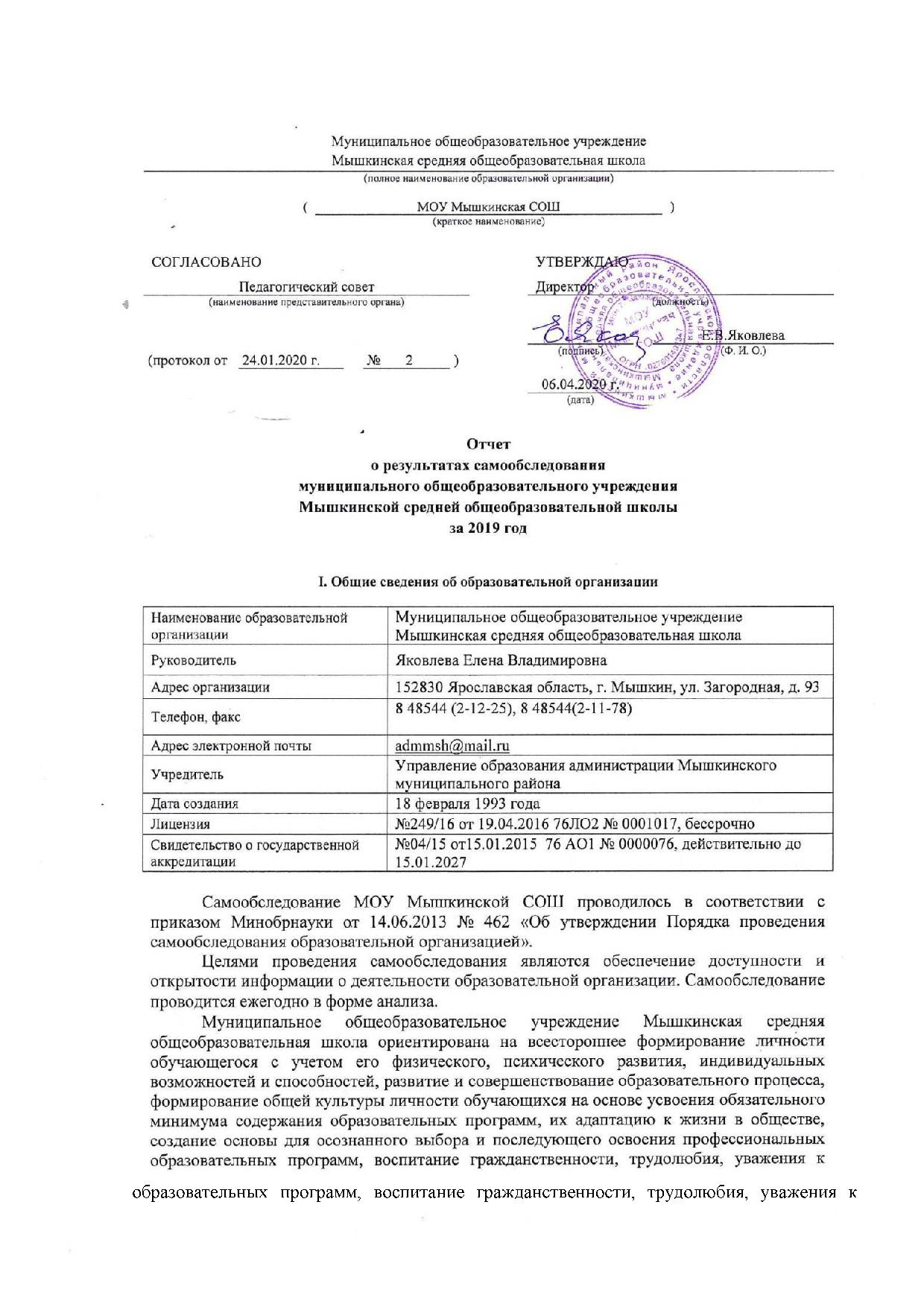 Мышкинская средняя общеобразовательная школаМуниципальное общеобразовательное учреждение Мышкинская средняя общеобразовательная школаМуниципальное общеобразовательное учреждение Мышкинская средняя общеобразовательная школа(полное наименование образовательной организации)(полное наименование образовательной организации)(полное наименование образовательной организации)(МОУ Мышкинская СОШ)(краткое наименование)(краткое наименование)(краткое наименование)СОГЛАСОВАНОСОГЛАСОВАНОСОГЛАСОВАНОСОГЛАСОВАНОСОГЛАСОВАНОУТВЕРЖДАЮУТВЕРЖДАЮУТВЕРЖДАЮ(наименование представительного органа)(наименование представительного органа)(наименование представительного органа)(наименование представительного органа)(наименование представительного органа)(должность)(должность)(должность)(протокол от№)(подпись)(Ф. И. О.)(дата)Наименование образовательной организацииМуниципальное общеобразовательное учреждение Мышкинская средняя общеобразовательная школаРуководительЯковлева Елена ВладимировнаАдрес организации152830 Ярославская область, г. Мышкин, ул. Загородная, д. 93Телефон, факс8 48544 (2-12-25), 8 48544(2-11-78)Адрес электронной почтыadmmsh@mail.ruУчредительУправление образования администрации Мышкинского муниципального районаДата создания18 февраля 1993 годаЛицензия№249/16 от 19.04.2016 76ЛО2 № 0001017, бессрочноСвидетельство о государственной аккредитации№04/15 от15.01.2015  76 АО1 № 0000076, действительно до 15.01.2027 КлассыСправилосьНе справилось1 а23 (92 %)2 (8 %)1 б24 (86 %)4 (14 %)1 в21 (84 %)4 (16 %)КлассыСправилосьНе справилось1 а23 (92 %)2 (8 %)1 б23 (85 %)4 (15 %)1 в14 (56 %)11 (44 %)КлассыСправилосьНе справилось1 а23 (92 %)2 (8 %)1 б21 (78 %)6 (22 %)1 в21 (91 %)2 (9 %)Классын/нормынормав/нормы1 а3 (12 %)12 (48 %)10 (40 %)1 б4 (15 %)16 (59 %)7 (26 %)1 в1 (4 %)8 (32 %)16 (64 %)Классы5432% успешности% успеваемостист. обученности2 а – 24 1392092100812 б – 23 49555778532 в – 25 711707210066Классы5432% успешности% успеваемостист. обученности2 а – 24 1626075100812 б – 23 511527091612 в – 25 911504010060Классы5432% успешности% успеваемостист. обученности2 а – 24 6414042100572 б – 23 98337487682 в – 25 531703210052Классы5432% успешности% успеваемостист. обученности2 а – 24 879063100662 б – 23 79617096652 в – 25 961006010066Классы5432% успешности% успеваемостист. обученности3 а – 19 3115074100623 б – 22 27764173453 в – 23 67645783563 г 7.1-6 024033100453 г 8.0-1010010010064Классы5432% успешности% успеваемостист. обученности3 а – 19 4312037100333 б – 22 59536486593 в – 23 511257078613 г 7.1-6123050100563 г 8.0-1010010010064Классы5432% успешности% успеваемостист. обученности3 а – 19 298058100563 б – 22 0139059100533 в – 23 114716596723 г 7.1-6033-50100513 г 8.0-1010010010064Классы5432% успешности% успеваемости% успеваемости% успеваемостист. обученности3 а – 19 496068100100100633 б – 22 499059100100100593 в – 215790571001006161Техника чтенияТехника чтенияТехника чтенияТехника чтенияТехника чтенияТехника чтенияТехника чтенияТехника чтенияТехника чтенияТехника чтениян/нормын/нормын/нормын/нормынорманормав/нормыв/нормыв/нормы3 г 7.1-64444111113 г 8.0-1000011000Классы5432% успешности% успеваемостист. обученности4 а – 24 911318396674 б – 22 3109059100574 в – 24 41361719661Классы5432% успешности% успеваемостист. обученности4 а – 24 10104083100744 б – 20 695075100684 в – 24 21381639656Классы5432% успешности% успеваемостист. обученности4 а – 23 316318396634 б – 22 886073100694 в – 25 516408810067Классы5432% успешности% успеваемостист. обученности4 а – 23 3119061100584 б – 20 596070100654 в – 23 513507810066КлассНеуспевающиеОбучающиеся на «5»Обучающиеся на «4» и «5»Качественный показатель% успеваемости1 а – 25 чел.1/5/2/1---91 %1 б – 28 чел. 2/5/3/7---85 %1 в – 25 чел.7/0/6/6---81 %2 а – 2 чел.05/6/6/9/715/14/13/12/1377 %100 %2 б – 23 чел.04/7/4/5/512/10/13/11/1274 %100 %2 в – 25 чел.0/2/0/04/5/5/6/69/8/9/7/960 %98 %3 а – 19 чел.00/1/1/1/110/9/9/9/1058 %100 %3 б – 22 чел.00/1/1/0/08/7/8/8/941 %100 %3 в – 23 чел.02/2/3/3/314/13/9/9/1161 %100 %3 г – 7 чел.001/1/1/2/229 %100 %4 а – 24 чел.05/5/5/4/58/6/8/10/1063 %100 %4 б – 22 чел.0/0/2/01/2/1/1/18/6/6/5/736 %98 %4 в – 26 чел.00/2/1/1/111/13/13/12/1665 %100 %КЛАССЫВХОДНОЙ КОНТРОЛЬВХОДНОЙ КОНТРОЛЬВХОДНОЙ КОНТРОЛЬПАПАПАКЛАССЫуспешностьуспеваемостьст. об-тиуспешностьуспеваемостьст. об-ти2 а---75811002 б---7091612 в---40100603 а401006537100333 б3060466486593 в4575617078613 г80905450100564 а72866183100744 б50904875100684 в428547639656КЛАССЫВХОДНОЙ КОНТРОЛЬВХОДНОЙ КОНТРОЛЬВХОДНОЙ КОНТРОЛЬПАПАПАКЛАССЫуспешностьуспеваемостьст. об-тиуспешностьуспеваемостьст. об-ти3 г01003610010064КЛАССЫВХОДНОЙ КОНТРОЛЬВХОДНОЙ КОНТРОЛЬВХОДНОЙ КОНТРОЛЬПАПАПАПАПАКЛАССЫуспешностьуспеваемостьст. об-тиуспешностьуспеваемостьуспеваемостьуспеваемостьст. об-ти2 а---928181811002 б---57787878532 в---72100100100663 а57935074100100100623 б48764641737373453 в65835557838383563 г675034333310045454 а53895483839667674 б388145595910057574 в7091607171966161КЛАССЫВХОДНОЙ КОНТРОЛЬВХОДНОЙ КОНТРОЛЬВХОДНОЙ КОНТРОЛЬПАПАПАКЛАССЫуспешностьуспеваемостьст. об-тиуспешностьуспеваемостьст. об-ти3 г01006410010064Базовый уровеньБазовый уровеньБазовый уровеньБазовый уровеньБазовый уровеньБазовый уровеньБазовый уровеньБазовый уровеньБазовый уровеньБазовый уровеньБазовый уровеньБазовый уровеньБазовый уровеньБазовый уровеньПовышенный уровеньПовышенный уровеньПовышенный уровеньПовышенный уровеньПовышенный уровеньПовышенный уровеньПовышенный уровеньБазовый уровеньБазовый уровеньБазовый уровеньБазовый уровеньБазовый уровеньБазовый уровеньБазовый уровеньБазовый уровеньБазовый уровеньБазовый уровеньБазовый уровеньБазовый уровеньБазовый уровеньБазовый уровень1/3 заданий теста1/3 заданий теста1/3 заданий теста1/3 заданий теста1/3 заданий теста1/3 заданий теста1/3 заданий теста2/3 заданий теста2/3 заданий теста2/3 заданий теста2/3 заданий теста2/3 заданий теста2/3 заданий теста2/3 заданий теста2/3 заданий теста2/3 заданий теста2/3 заданий теста2/3 заданий теста2/3 заданий теста2/3 заданий теста2/3 заданий теста1/3 заданий теста1/3 заданий теста1/3 заданий теста1/3 заданий теста1/3 заданий теста1/3 заданий теста1/3 заданий тестаКлассКоличество уч-сяУровни успешностиУровни успешностиУровни успешностиКлассКоличество уч-сяНиже базовогоБазовыйПовышенный16714458272234093581938147014524Итого26770 (26 %) 175 (66 %)22 (8 %)КлассКоличество уч-сяУровни успешностиУровни успешностиУровни успешностиКлассКоличество уч-сяНиже базовогоБазовыйПовышенный168173120259173393723138345923351Итого25888 (34 %) 137 (53 %)13 (5 %)КлассКоличество уч-сяУровни успешностиУровни успешностиУровни успешностиКлассКоличество уч-сяНиже базовогоБазовыйПовышенный17827379269105363523017546929373Итого26896 (36 %) 144 (54 %) 23 (9 %)Учащихся на  начало года304 чел.Прибыло (откуда)в течение года: 2 чел.Выбыло (куда)в течение года: 9 чел.Учащихся на конец года297 чел.Успевают всегов году: 217 чел. (неаттестуемых 1-классников 80 чел., аттестуемых 217 чел.) (100 %)На «5» в году: 29 чел. (13 %)На «4» и «5» в году: 96 чел. (44 %)С одной «4» в году: 7 чел. (3 %)% успевающих на «5», «4» и «5» (качественный показатель)в году: 125 чел. (58 %)Успевают с одной «3» в году: 24 чел. (11 %)% успеваемости(«3», «4», «5»)в году: 100 %Не справляются со стандартом 1 классав году: 11 чел. (14 %)Не успевают всегов году: 0 чел. КлассУчебный предметСроки проведения4 классРусский язык16, 18 апреля4 классМатематика23 апреля4 классОкружающий мир25 апреляКоличество учащихся, принимавших участие в ВПРРусский языкРусский языкМатематикаМатематикаОкружающий мирОкружающий мирКоличество учащихся, принимавших участие в ВПРКачество знаний, %Успеваемость, %Качество знаний, %Успеваемость, %Качество знаний, %Успеваемость, %7170,4 %100 %6978 %98, 6 %6875 %100 %Количество учащихся, принимавших участие в ВПРРусский языкРусский языкМатематикаМатематикаОкружающий мирОкружающий мирКоличество учащихся, принимавших участие в ВПРКачество знаний, %Успеваемость, %Качество знаний, %Успеваемость, %Качество знаний, %Успеваемость, %5860 %95 %----55--76 %98 %78 %100 %Количество учащихся, принимавших участие в ВПРРусский языкРусский языкМатематикаМатематикаОкружающий мирОкружающий мирКоличество учащихся, принимавших участие в ВПРКачество знаний, %Успеваемость, %Качество знаний, %Успеваемость, %Качество знаний, %Успеваемость, %7080 %96 %----71--77 %94 %--71----80 %97 %Количество учащихся, принимавших участие в ВПРРусский языкРусский языкМатематикаМатематикаОкружающий мирОкружающий мирКоличество учащихся, принимавших участие в ВПРКачество знаний, %Успеваемость, %Качество знаний, %Успеваемость, %Качество знаний, %Успеваемость, %8075 %91 %74 %96 %62 %97 %Всероссийские проверочные работы 2019 (5 класс)Всероссийские проверочные работы 2019 (5 класс)Всероссийские проверочные работы 2019 (5 класс)Всероссийские проверочные работы 2019 (5 класс)Всероссийские проверочные работы 2019 (5 класс)Всероссийские проверочные работы 2019 (5 класс)Всероссийские проверочные работы 2019 (5 класс)Всероссийские проверочные работы 2019 (5 класс)Всероссийские проверочные работы 2019 (5 класс)Всероссийские проверочные работы 2019 (5 класс)Всероссийские проверочные работы 2019 (5 класс)Всероссийские проверочные работы 2019 (5 класс)Всероссийские проверочные работы 2019 (5 класс)Всероссийские проверочные работы 2019 (5 класс)Всероссийские проверочные работы 2019 (5 класс)Всероссийские проверочные работы 2019 (5 класс)Всероссийские проверочные работы 2019 (5 класс)Всероссийские проверочные работы 2019 (5 класс)Всероссийские проверочные работы 2019 (5 класс)Всероссийские проверочные работы 2019 (5 класс)Русский языкРусский языкРусский языкРусский языкРусский языкРусский языкРусский языкРусский языкРусский языкРусский языкРусский языкРусский языкРусский языкРусский языкРусский языкРусский языкРусский языкРусский языкРусский языкСтатистика по отметкамСтатистика по отметкамСтатистика по отметкамСтатистика по отметкамСтатистика по отметкамСтатистика по отметкамСтатистика по отметкамСтатистика по отметкамСтатистика по отметкамСтатистика по отметкамСтатистика по отметкамСтатистика по отметкамСтатистика по отметкамСтатистика по отметкамСтатистика по отметкамСтатистика по отметкамСтатистика по отметкамСтатистика по отметкамСтатистика по отметкамСтатистика по отметкамМаксимальный первичный балл: 45Максимальный первичный балл: 45Максимальный первичный балл: 45Максимальный первичный балл: 45Максимальный первичный балл: 45Максимальный первичный балл: 45Максимальный первичный балл: 45Максимальный первичный балл: 45Максимальный первичный балл: 45Максимальный первичный балл: 45Максимальный первичный балл: 45Максимальный первичный балл: 45Максимальный первичный балл: 45Максимальный первичный балл: 45Максимальный первичный балл: 45Максимальный первичный балл: 45Максимальный первичный балл: 45Максимальный первичный балл: 45Максимальный первичный балл: 45Максимальный первичный балл: 45ООООООООООООООООКол-во уч.Кол-во уч.Кол-во уч.Кол-во уч.ООООООООООООООООКол-во уч.Кол-во уч.Кол-во уч.Кол-во уч.Вся выборкаВся выборкаВся выборкаВся выборкаВся выборкаВся выборкаВся выборкаВся выборка1408499140849914084991408499Ярославская обл.Ярославская обл.Ярославская обл.Ярославская обл.Ярославская обл.Ярославская обл.Ярославская обл.11325113251132511325Мышкинский муниципальный районМышкинский муниципальный районМышкинский муниципальный районМышкинский муниципальный районМышкинский муниципальный районМышкинский муниципальный район77777777(sch760045) Мышкинская СОШ(sch760045) Мышкинская СОШ(sch760045) Мышкинская СОШ(sch760045) Мышкинская СОШ(sch760045) Мышкинская СОШ56565656Общая гистограмма отметокОбщая гистограмма отметокОбщая гистограмма отметокОбщая гистограмма отметокОбщая гистограмма отметокОбщая гистограмма отметокОбщая гистограмма отметокОбщая гистограмма отметокОбщая гистограмма отметокОбщая гистограмма отметокОбщая гистограмма отметокОбщая гистограмма отметокОбщая гистограмма отметокОбщая гистограмма отметокОбщая гистограмма отметокОбщая гистограмма отметокОбщая гистограмма отметокОбщая гистограмма отметокОбщая гистограмма отметокОбщая гистограмма отметок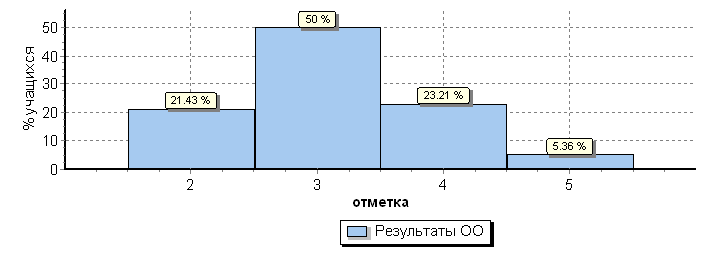 Предмет:Предмет:Предмет:Предмет:ИсторияИсторияИсторияИсторияИсторияИсторияИсторияИсторияИсторияИсторияИсторияИсторияИсторияИсторияИсторияИсторияИсторияИсторияИсторияИсторияИсторияИсторияИсторияИсторияИсторияИсторияИсторияИсторияИсторияИсторияИсторияИсторияСтатистика по отметкамСтатистика по отметкамСтатистика по отметкамСтатистика по отметкамСтатистика по отметкамСтатистика по отметкамСтатистика по отметкамСтатистика по отметкамСтатистика по отметкамСтатистика по отметкамСтатистика по отметкамСтатистика по отметкамСтатистика по отметкамСтатистика по отметкамСтатистика по отметкамСтатистика по отметкамСтатистика по отметкамСтатистика по отметкамСтатистика по отметкамСтатистика по отметкамМаксимальный первичный балл: 15Максимальный первичный балл: 15Максимальный первичный балл: 15Максимальный первичный балл: 15Максимальный первичный балл: 15Максимальный первичный балл: 15Максимальный первичный балл: 15Максимальный первичный балл: 15Максимальный первичный балл: 15Максимальный первичный балл: 15Максимальный первичный балл: 15Максимальный первичный балл: 15Максимальный первичный балл: 15Максимальный первичный балл: 15Максимальный первичный балл: 15Максимальный первичный балл: 15Максимальный первичный балл: 15Максимальный первичный балл: 15Максимальный первичный балл: 15Максимальный первичный балл: 15ООООООООООООООООКол-во уч.Кол-во уч.Кол-во уч.Кол-во уч.Распределение групп баллов в %Распределение групп баллов в %Распределение групп баллов в %Распределение групп баллов в %Распределение групп баллов в %Распределение групп баллов в %ООООООООООООООООКол-во уч.Кол-во уч.Кол-во уч.Кол-во уч.233445Вся выборкаВся выборкаВся выборкаВся выборкаВся выборкаВся выборкаВся выборкаВся выборка14219391421939142193914219397.939.139.137.337.315.7Ярославская обл.Ярославская обл.Ярославская обл.Ярославская обл.Ярославская обл.Ярославская обл.Ярославская обл.1153011530115301153011.244.844.831.531.512.5Мышкинский муниципальный районМышкинский муниципальный районМышкинский муниципальный районМышкинский муниципальный районМышкинский муниципальный районМышкинский муниципальный район717171712.847.947.939.439.49.9(sch760045) Мышкинская СОШ(sch760045) Мышкинская СОШ(sch760045) Мышкинская СОШ(sch760045) Мышкинская СОШ(sch760045) Мышкинская СОШ515151513.954.954.933.333.37.8Общая гистограмма отметокОбщая гистограмма отметокОбщая гистограмма отметокОбщая гистограмма отметокОбщая гистограмма отметокОбщая гистограмма отметокОбщая гистограмма отметокОбщая гистограмма отметокОбщая гистограмма отметокОбщая гистограмма отметокОбщая гистограмма отметокОбщая гистограмма отметокОбщая гистограмма отметокОбщая гистограмма отметокОбщая гистограмма отметокОбщая гистограмма отметокОбщая гистограмма отметокОбщая гистограмма отметокОбщая гистограмма отметокОбщая гистограмма отметок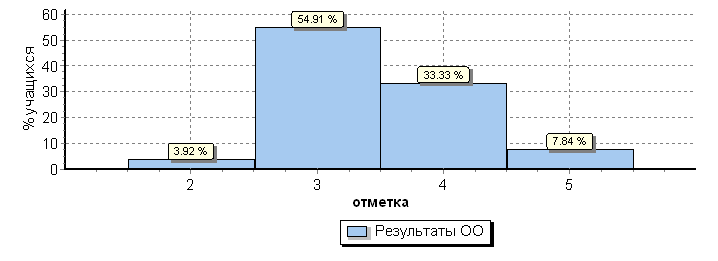 Предмет:Предмет:Предмет:Предмет:БиологияБиологияБиологияБиологияБиологияБиологияБиологияСтатистика по отметкамСтатистика по отметкамСтатистика по отметкамСтатистика по отметкамСтатистика по отметкамСтатистика по отметкамСтатистика по отметкамСтатистика по отметкамСтатистика по отметкамСтатистика по отметкамСтатистика по отметкамМаксимальный первичный балл: 27Максимальный первичный балл: 27Максимальный первичный балл: 27Максимальный первичный балл: 27Максимальный первичный балл: 27Максимальный первичный балл: 27Максимальный первичный балл: 27Максимальный первичный балл: 27Максимальный первичный балл: 27Максимальный первичный балл: 27Максимальный первичный балл: 27ООООООООООКол-во уч.Распределение групп баллов в %Распределение групп баллов в %Распределение групп баллов в %Распределение групп баллов в %ООООООООООКол-во уч.2345Вся выборкаВся выборкаВся выборкаВся выборкаВся выборка14114632.936.34713.8Ярославская обл.Ярославская обл.Ярославская обл.Ярославская обл.114702.537.648.111.8Мышкинский муниципальный районМышкинский муниципальный районМышкинский муниципальный район701.428.655.714.3(sch760045) Мышкинская СОШ(sch760045) Мышкинская СОШ49226.557.114.3Общая гистограмма отметокОбщая гистограмма отметокОбщая гистограмма отметокОбщая гистограмма отметокОбщая гистограмма отметокОбщая гистограмма отметокОбщая гистограмма отметокОбщая гистограмма отметокОбщая гистограмма отметокОбщая гистограмма отметокОбщая гистограмма отметок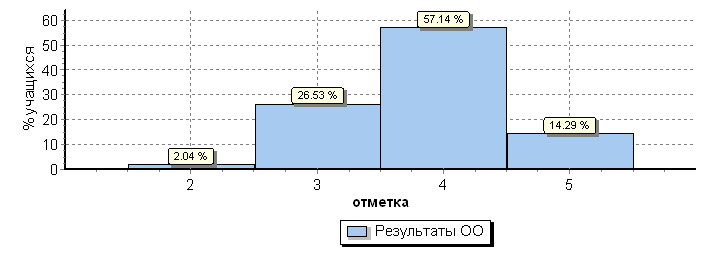 Всероссийские проверочные работы 2019 (6 класс)Всероссийские проверочные работы 2019 (6 класс)Всероссийские проверочные работы 2019 (6 класс)Всероссийские проверочные работы 2019 (6 класс)Всероссийские проверочные работы 2019 (6 класс)Всероссийские проверочные работы 2019 (6 класс)Всероссийские проверочные работы 2019 (6 класс)Всероссийские проверочные работы 2019 (6 класс)Всероссийские проверочные работы 2019 (6 класс)Всероссийские проверочные работы 2019 (6 класс)Всероссийские проверочные работы 2019 (6 класс)Всероссийские проверочные работы 2019 (6 класс)Русский языкРусский языкРусский языкРусский языкРусский языкРусский языкРусский языкРусский языкРусский языкРусский языкРусский языкСтатистика по отметкамСтатистика по отметкамСтатистика по отметкамСтатистика по отметкамСтатистика по отметкамСтатистика по отметкамСтатистика по отметкамСтатистика по отметкамСтатистика по отметкамСтатистика по отметкамСтатистика по отметкамСтатистика по отметкамМаксимальный первичный балл: 51Максимальный первичный балл: 51Максимальный первичный балл: 51Максимальный первичный балл: 51Максимальный первичный балл: 51Максимальный первичный балл: 51Максимальный первичный балл: 51Максимальный первичный балл: 51Максимальный первичный балл: 51Максимальный первичный балл: 51Максимальный первичный балл: 51Максимальный первичный балл: 51ООООООООКол-во уч.Кол-во уч.Кол-во уч.Кол-во уч.ООООООООКол-во уч.Кол-во уч.Кол-во уч.Кол-во уч.Вся выборкаВся выборкаВся выборкаВся выборка1300220130022013002201300220Ярославская обл.Ярославская обл.Ярославская обл.10652106521065210652Мышкинский муниципальный районМышкинский муниципальный район84848484(sch760045) Мышкинская СОШ66666666Общая гистограмма отметокОбщая гистограмма отметокОбщая гистограмма отметокОбщая гистограмма отметокОбщая гистограмма отметокОбщая гистограмма отметокОбщая гистограмма отметокОбщая гистограмма отметокОбщая гистограмма отметокОбщая гистограмма отметокОбщая гистограмма отметокОбщая гистограмма отметок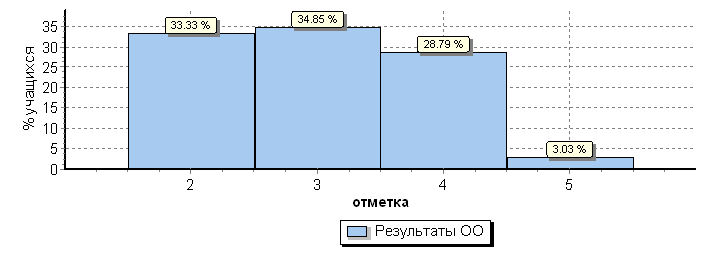 Предмет:Предмет:Предмет:Предмет:МатематикаМатематикаМатематикаМатематикаМатематикаМатематикаМатематикаСтатистика по отметкамСтатистика по отметкамСтатистика по отметкамСтатистика по отметкамСтатистика по отметкамСтатистика по отметкамСтатистика по отметкамСтатистика по отметкамСтатистика по отметкамСтатистика по отметкамСтатистика по отметкамМаксимальный первичный балл: 16Максимальный первичный балл: 16Максимальный первичный балл: 16Максимальный первичный балл: 16Максимальный первичный балл: 16Максимальный первичный балл: 16Максимальный первичный балл: 16Максимальный первичный балл: 16Максимальный первичный балл: 16Максимальный первичный балл: 16Максимальный первичный балл: 16ООООООООООКол-во уч.Распределение групп баллов в %Распределение групп баллов в %Распределение групп баллов в %Распределение групп баллов в %ООООООООООКол-во уч.2345Вся выборкаВся выборкаВся выборкаВся выборкаВся выборка129331111.440.538.89.4Ярославская обл.Ярославская обл.Ярославская обл.Ярославская обл.1070114.637.338.39.8Мышкинский муниципальный районМышкинский муниципальный районМышкинский муниципальный район7816.734.642.36.4(sch760045) Мышкинская СОШ(sch760045) Мышкинская СОШ652030.841.57.7Общая гистограмма отметокОбщая гистограмма отметокОбщая гистограмма отметокОбщая гистограмма отметокОбщая гистограмма отметокОбщая гистограмма отметокОбщая гистограмма отметокОбщая гистограмма отметокОбщая гистограмма отметокОбщая гистограмма отметокОбщая гистограмма отметок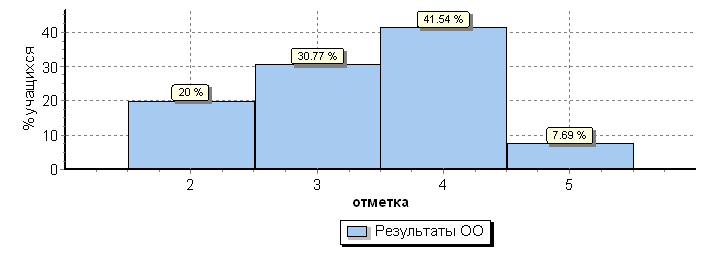 Предмет:Предмет:Предмет:Предмет:ОбществознаниеОбществознаниеОбществознаниеОбществознаниеОбществознаниеОбществознаниеОбществознаниеСтатистика по отметкамСтатистика по отметкамСтатистика по отметкамСтатистика по отметкамСтатистика по отметкамСтатистика по отметкамСтатистика по отметкамСтатистика по отметкамСтатистика по отметкамСтатистика по отметкамСтатистика по отметкамМаксимальный первичный балл: 23Максимальный первичный балл: 23Максимальный первичный балл: 23Максимальный первичный балл: 23Максимальный первичный балл: 23Максимальный первичный балл: 23Максимальный первичный балл: 23Максимальный первичный балл: 23Максимальный первичный балл: 23Максимальный первичный балл: 23Максимальный первичный балл: 23ООООООООООКол-во уч.Распределение групп баллов в %Распределение групп баллов в %Распределение групп баллов в %Распределение групп баллов в %ООООООООООКол-во уч.2345Вся выборкаВся выборкаВся выборкаВся выборкаВся выборка12844486.73840.115.2Ярославская обл.Ярославская обл.Ярославская обл.Ярославская обл.106146.940.539.113.5Мышкинский муниципальный районМышкинский муниципальный районМышкинский муниципальный район841.236.932.129.8(sch760045) Мышкинская СОШ(sch760045) Мышкинская СОШ651.536.927.733.8Общая гистограмма отметокОбщая гистограмма отметокОбщая гистограмма отметокОбщая гистограмма отметокОбщая гистограмма отметокОбщая гистограмма отметокОбщая гистограмма отметокОбщая гистограмма отметокОбщая гистограмма отметокОбщая гистограмма отметокОбщая гистограмма отметок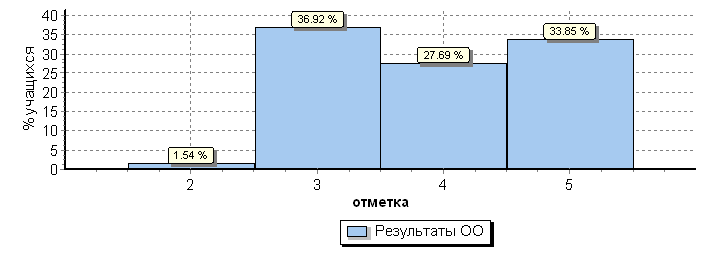 Предмет:Предмет:Предмет:Предмет:ИсторияИсторияИсторияИсторияИсторияИсторияИсторияСтатистика по отметкамСтатистика по отметкамСтатистика по отметкамСтатистика по отметкамСтатистика по отметкамСтатистика по отметкамСтатистика по отметкамСтатистика по отметкамСтатистика по отметкамСтатистика по отметкамСтатистика по отметкамМаксимальный первичный балл: 20Максимальный первичный балл: 20Максимальный первичный балл: 20Максимальный первичный балл: 20Максимальный первичный балл: 20Максимальный первичный балл: 20Максимальный первичный балл: 20Максимальный первичный балл: 20Максимальный первичный балл: 20Максимальный первичный балл: 20Максимальный первичный балл: 20ООООООООООКол-во уч.Распределение групп баллов в %Распределение групп баллов в %Распределение групп баллов в %Распределение групп баллов в %ООООООООООКол-во уч.2345Вся выборкаВся выборкаВся выборкаВся выборкаВся выборка12275678.337.53816.3Ярославская обл.Ярославская обл.Ярославская обл.Ярославская обл.104817.53738.916.6Мышкинский муниципальный районМышкинский муниципальный районМышкинский муниципальный район849.52546.419(sch760045) Мышкинская СОШ(sch760045) Мышкинская СОШ6710.426.944.817.9Общая гистограмма отметокОбщая гистограмма отметокОбщая гистограмма отметокОбщая гистограмма отметокОбщая гистограмма отметокОбщая гистограмма отметокОбщая гистограмма отметокОбщая гистограмма отметокОбщая гистограмма отметокОбщая гистограмма отметокОбщая гистограмма отметок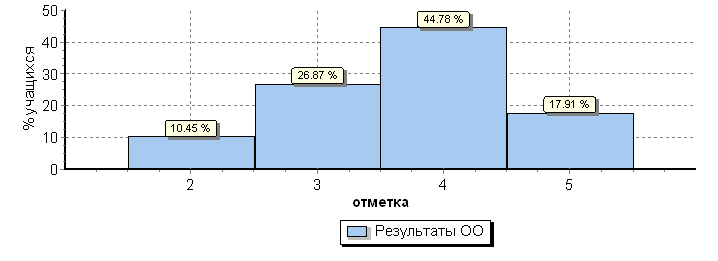 Предмет:Предмет:Предмет:Предмет:ГеографияГеографияГеографияГеографияГеографияГеографияГеографияГеографияСтатистика по отметкамСтатистика по отметкамСтатистика по отметкамСтатистика по отметкамСтатистика по отметкамСтатистика по отметкамСтатистика по отметкамСтатистика по отметкамСтатистика по отметкамСтатистика по отметкамСтатистика по отметкамСтатистика по отметкамМаксимальный первичный балл: 37Максимальный первичный балл: 37Максимальный первичный балл: 37Максимальный первичный балл: 37Максимальный первичный балл: 37Максимальный первичный балл: 37Максимальный первичный балл: 37Максимальный первичный балл: 37Максимальный первичный балл: 37Максимальный первичный балл: 37Максимальный первичный балл: 37Максимальный первичный балл: 37ООООООООООКол-во уч.Распределение групп баллов в %Распределение групп баллов в %Распределение групп баллов в %Распределение групп баллов в %Распределение групп баллов в %ООООООООООКол-во уч.23345Вся выборкаВся выборкаВся выборкаВся выборкаВся выборка12450663.941.944.244.210.1Ярославская обл.Ярославская обл.Ярославская обл.Ярославская обл.107312.540.946.846.89.8Мышкинский муниципальный районМышкинский муниципальный районМышкинский муниципальный район842.426.252.452.419(sch760045) Мышкинская СОШ(sch760045) Мышкинская СОШ67322.453.753.720.9Общая гистограмма отметокОбщая гистограмма отметокОбщая гистограмма отметокОбщая гистограмма отметокОбщая гистограмма отметокОбщая гистограмма отметокОбщая гистограмма отметокОбщая гистограмма отметокОбщая гистограмма отметокОбщая гистограмма отметокОбщая гистограмма отметокОбщая гистограмма отметок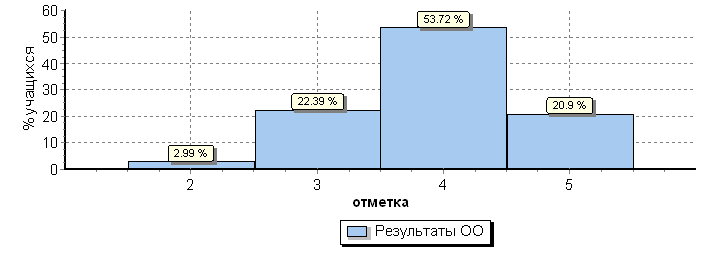 Предмет:Предмет:Предмет:Предмет:БиологияБиологияБиологияБиологияБиологияБиологияБиологияСтатистика по отметкамСтатистика по отметкамСтатистика по отметкамСтатистика по отметкамСтатистика по отметкамСтатистика по отметкамСтатистика по отметкамСтатистика по отметкамСтатистика по отметкамСтатистика по отметкамСтатистика по отметкамМаксимальный первичный балл: 30Максимальный первичный балл: 30Максимальный первичный балл: 30Максимальный первичный балл: 30Максимальный первичный балл: 30Максимальный первичный балл: 30Максимальный первичный балл: 30Максимальный первичный балл: 30Максимальный первичный балл: 30Максимальный первичный балл: 30Максимальный первичный балл: 30ООООООООООКол-во уч.Распределение групп баллов в %Распределение групп баллов в %Распределение групп баллов в %Распределение групп баллов в %ООООООООООКол-во уч.2345Вся выборкаВся выборкаВся выборкаВся выборкаВся выборка12970556.836.244.712.3Ярославская обл.Ярославская обл.Ярославская обл.Ярославская обл.107287.13843.411.5Мышкинский муниципальный районМышкинский муниципальный районМышкинский муниципальный район884.523.963.68(sch760045) Мышкинская СОШ(sch760045) Мышкинская СОШ695.823.260.910.1Общая гистограмма отметокОбщая гистограмма отметокОбщая гистограмма отметокОбщая гистограмма отметокОбщая гистограмма отметокОбщая гистограмма отметокОбщая гистограмма отметокОбщая гистограмма отметокОбщая гистограмма отметокОбщая гистограмма отметокОбщая гистограмма отметок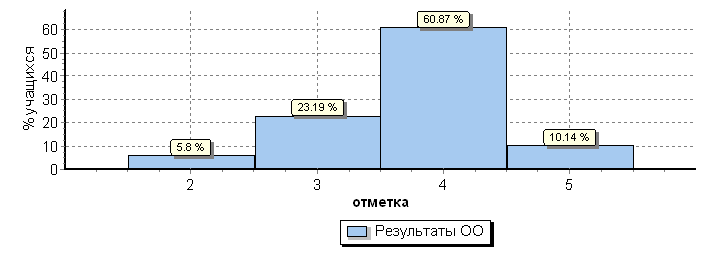 Всероссийские проверочные работы 2019 (7 класс)Всероссийские проверочные работы 2019 (7 класс)Всероссийские проверочные работы 2019 (7 класс)Всероссийские проверочные работы 2019 (7 класс)Всероссийские проверочные работы 2019 (7 класс)Всероссийские проверочные работы 2019 (7 класс)Всероссийские проверочные работы 2019 (7 класс)Всероссийские проверочные работы 2019 (7 класс)Всероссийские проверочные работы 2019 (7 класс)Всероссийские проверочные работы 2019 (7 класс)Всероссийские проверочные работы 2019 (7 класс)Всероссийские проверочные работы 2019 (7 класс)ОбществознаниеОбществознаниеОбществознаниеОбществознаниеОбществознаниеОбществознаниеОбществознаниеОбществознаниеОбществознаниеОбществознаниеОбществознаниеСтатистика по отметкамСтатистика по отметкамСтатистика по отметкамСтатистика по отметкамСтатистика по отметкамСтатистика по отметкамСтатистика по отметкамСтатистика по отметкамСтатистика по отметкамСтатистика по отметкамСтатистика по отметкамСтатистика по отметкамМаксимальный первичный балл: 23Максимальный первичный балл: 23Максимальный первичный балл: 23Максимальный первичный балл: 23Максимальный первичный балл: 23Максимальный первичный балл: 23Максимальный первичный балл: 23Максимальный первичный балл: 23Максимальный первичный балл: 23Максимальный первичный балл: 23Максимальный первичный балл: 23Максимальный первичный балл: 23ООООООООКол-во уч.Кол-во уч.Кол-во уч.Кол-во уч.ООООООООКол-во уч.Кол-во уч.Кол-во уч.Кол-во уч.Вся выборкаВся выборкаВся выборкаВся выборка612248612248612248612248Ярославская обл.Ярославская обл.Ярославская обл.2168216821682168Мышкинский муниципальный районМышкинский муниципальный район79797979(sch760045) Мышкинская СОШ67676767Общая гистограмма отметокОбщая гистограмма отметокОбщая гистограмма отметокОбщая гистограмма отметокОбщая гистограмма отметокОбщая гистограмма отметокОбщая гистограмма отметокОбщая гистограмма отметокОбщая гистограмма отметокОбщая гистограмма отметокОбщая гистограмма отметокОбщая гистограмма отметок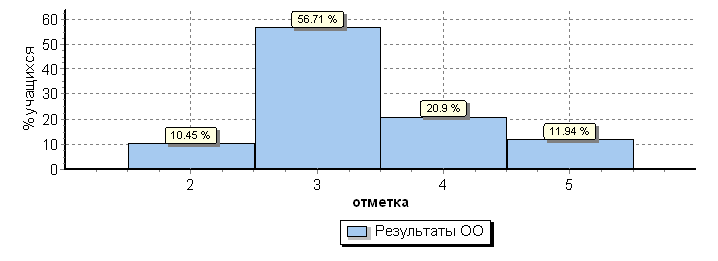 Всего учащихся 5-11 классов  на начало года359 чел.Успевают всегопо итогам года359 чел. (100 %)На «5»по итогам года:20 чел. (6 %)На «4» и «5»по итогам  года:120 чел. (33 %)С одной «4»по итогам года:3 чел. (0,8 %)% успевающих на «5», «4» и «5» (качественный показатель)по итогам года:142 чел. (40 %)Успевают с одной «3»по итогам 4 четверти:по итогам года:32 чел. (9 %)28 чел. (8 %)% успеваемости(«3», «4», «5»)по итогам года:100 %Не успевают всегопо итогам года: 0 чел.ПредметКол-во об-сяСр. баллСр. баллКоличество обучающихся (в %),получивших отметкуКоличество обучающихся (в %),получивших отметкуКоличество обучающихся (в %),получивших отметкуКоличество обучающихся (в %),получивших отметкуСпр-ть %Спр-ть %Усп-ть %Усп-ть %ПредметКол-во об-сяПо обл.По шк.«2»«3»«4»«5»По обл.По шк.По обл.По шк.Русский язык(у4830,431 («4»)012191799,110072,1752018 г.4932(«4»)1522219888Математика4815,614 («4»)41922398,391,75652,12018 г.4915(«4»)7151988655Информатика2614,111 («4»)1149299,19666,842,32018 г.113(«4»)0010100100Английский язык356,864 («5»)000399,410086,61002018 г.352 («4»)011110067Биология424,424 («4»)02209810042,2502018 г.127(«4»»)0010100100История327,818 («3»)030098,710068,802018 г.130(«4»)0010100100География620,124 («4»)015097,41005383,32018 г.117(«3»)01001000Физика(222,6 24 («4»)002099,710062,6100Обществознание4123,823 («3»)22116297,794,844,1442018 г.4526(«4»)3191949555Химия1324,424 («4»)026599,910083852018 г.1426(«4»)015810093ПредметКол-во об-сяКоличество выпускников, получивших соответствующие отметкиКоличество выпускников, получивших соответствующие отметкиКоличество выпускников, получивших соответствующие отметкиКоличество выпускников, получивших соответствующие отметкиСпр-ть %Спр-ть %Усп-ть %Усп-ть %ПредметКол-во об-ся«2»«3»«4»«5»По обл.По шк.По обл.По шк.Русский язык9025210010074782018 г.20011100100Математика9014496,710096,788,92018 г.20011100100Кол-во об-сяКол-во «2»Кол-во «5»Кол-во об-сяКол-во «2»Кол-во «5»Русский языкРусский языкРусский языкМатематикаМатематикаМатематика66021 (31,8 %)6605 (7,6 %)48 (МСОШ)017 (35, 4 %)48 (МСОШ)03 (6,2 %)ФизикаФизикаФизикаХимияХимияХимия3 (МСОШ)0013 (МСОШ)05 (38,5 %)ИнформатикаИнформатикаИнформатикаБиологияБиологияБиология3403 (8,8 %)80026 (МСОШ)02 (8 %)4 (МСОШ)00ИсторияИсторияИсторияГеографияГеографияГеография4001702 (11,8 %)3 (МСОШ)006 (МСОШ)00ОбществознаниеОбществознаниеОбществознаниеАнглийский языкАнглийский языкАнглийский язык4702 (4,3 %)503 (60 %)41 (МСОШ)02 (5 %)3 (МСОШ)03 (100 %)ПредметКол-во обучающихсяСдали экзаменРусский язык11/9 (МСОШ)11/9 (МСОШ)Математика11/9 (МСОШ)11/9 (МСОШ)Предмет ЕГЭСредний балл ЕГЭ по ООСредний балл ЕГЭ по областиРусский язык7773,942018 г.75Математика (П)5560,802018 г.42Математика (Б)16 («4»)4, 3б2018 г.14 («4»)Физика5055,772018 г.47Английский язык7775,462018 г.73Химия62,459,612018 г.60Биология6756,912018 г.54Обществознание6159,192018 г.59История57,361,35Литература6161,972018 г.66Информатика5168,08Аттестат с отличиемМедальПочётный знак331ФОК «Гладиатор» – посещают 312 человека (48 %)МОУ ДОД ДМШ – посещают 53 человек (8 %)МУ ММР «Межпоселенческий ДК» Танцевальный коллектив «Каприз» - посещают 45 человек (7 %)ДДТ-172 человека (26%)УровеньКол-воКол-во участниковПобедителиПризёрыШкольный1229799199Муниципальный692913Региональный22300217Международный11206Итого:21297 чел.108 чел.218 чел./217 чел.Год выпус каОсновная школаОсновная школаОсновная школаСредняя школаСредняя школаСредняя школаСредняя школаГод выпус каВсего выпуск никовПерешли в 10 классПоступи ли в ССУЗыВсего выпускн иковПоступи ли в ВУЗыПоступи ли в ССУЗыУстроились на работу2018 г.5120 (39 %)31 (61 %)2015 (75 %)5 (25%)     -2019 г.5826 (45% )32 (55% )2822 (78 %)5 (18 %)1 (4%)Анализ: В целом управленческая деятельность школы направлена на углубление работы по повышению качества образования, внедрению компьютерных технологий, мониторингу использования технологий личностно-ориентированного обучения, их интенсификацию и оптимизацию в учебно-воспитательном процессе. Результаты работы за истекший период дают возможность проанализировать и спланировать работу на следующий год. Основной целью педколлектива является взаимообмен  опытом работы, анализ затруднений и успешности.Для выявления затруднений осуществлялась целенаправленная работа со слабоуспевающими детьми, имеющими социальную и педагогическую запущенность. Учителя, в чьих классах имеются дети с низким уровнем обученности, обращались за методической помощью к психологу, социальному педагогу. В связи с этим перед коллективом школы выполнены следующие поставленные задачи:повышение уровня методической помощи учителям;отслеживание уровня обученности обучающихся с помощью количественно-качественного анализа контрольных работ обучающихся.№ п/п Показатели Единица измерения Количество1. Образовательная деятельность 1.1 Общая численность учащихся человек 6431.2 Численность учащихся по образовательной программе начального общего образования человек 2811.3 Численность учащихся по образовательной программе основного общего образования человек 3101.4 Численность учащихся по образовательной программе среднего общего образования человек 521.5 Численность/удельный вес численности учащихся, успевающих на "4" и "5" по результатам промежуточной аттестации, в общей численности учащихся человек/%216/331.6 Средний балл государственной итоговой аттестации выпускников 9 класса по русскому языку балл 311.7 Средний балл государственной итоговой аттестации выпускников 9 класса по математике балл 141.8 Средний балл единого государственного экзамена выпускников 11 класса по русскому языку балл 771.9 Средний балл единого государственного экзамена выпускников 11 класса по математике балл 551.10 Численность/удельный вес численности выпускников 9 класса, получивших неудовлетворительные результаты на государственной итоговой аттестации по русскому языку, в общей численности выпускников 9 класса человек/%01.11 Численность/удельный вес численности выпускников 9 класса, получивших неудовлетворительные результаты на государственной итоговой аттестации по математике, в общей численности выпускников 9 класса человек/%01.12 Численность/удельный вес численности выпускников 11 класса, получивших результаты ниже установленного минимального количества баллов единого государственного экзамена по русскому языку, в общей численности выпускников 11 класса человек/%01.13 Численность/удельный вес численности выпускников 11 класса, получивших результаты ниже установленного минимального количества баллов единого государственного экзамена по математике, в общей численности выпускников 11 класса человек/%01.14 Численность/удельный вес численности выпускников 9 класса, не получивших аттестаты об основном общем образовании, в общей численности выпускников 9 класса человек/%01.15 Численность/удельный вес численности выпускников 11 класса, не получивших аттестаты о среднем общем образовании, в общей численности выпускников 11 класса человек/%01.16 Численность/удельный вес численности выпускников 9 класса, получивших аттестаты об основном общем образовании с отличием, в общей численности выпускников 9 класса человек/%3/5,31.17 Численность/удельный вес численности выпускников 11 класса, получивших аттестаты о среднем общем образовании с отличием, в общей численности выпускников 11 класса человек/%3/10,71.18 Численность/удельный вес численности учащихся, принявших участие в различных олимпиадах, смотрах, конкурсах, в общей численности учащихся человек/%643/1001.19 Численность/удельный вес численности учащихся-победителей и призеров олимпиад, смотров, конкурсов, в общей численности учащихся, в том числе:человек/%300/471.19.1 Регионального уровня человек/%43/71.19.2 Федерального уровня человек/%01.19.3 Международного уровня человек/%01.20 Численность/удельный вес численности учащихся, получающих образование с углубленным изучением отдельных учебных предметов, в общей численности учащихся человек/%01.21 Численность/удельный вес численности учащихся, получающих образование в рамках профильного обучения, в общей численности учащихся человек/%01.22 Численность/удельный вес численности обучающихся с применением дистанционных образовательных технологий, электронного обучения, в общей численности учащихся человек/%01.23 Численность/удельный вес численности учащихся в рамках сетевой формы реализации образовательных программ, в общей численности учащихся человек/%01.24 Общая численность педагогических работников, в том числе:человек 43 1.25 Численность/удельный вес численности педагогических работников, имеющих высшее образование, в общей численности педагогических работников человек/%35/81 1.26 Численность/удельный вес численности педагогических работников, имеющих высшее образование педагогической направленности (профиля), в общей численности педагогических работников человек/%35/81 1.27 Численность/удельный вес численности педагогических работников, имеющих среднее профессиональное образование, в общей численности педагогических работников человек/%8/19 1.28 Численность/удельный вес численности педагогических работников, имеющих среднее профессиональное образование педагогической направленности (профиля), в общей численности педагогических работников человек/%7/16 1.29 Численность/удельный вес численности педагогических работников, которым по результатам аттестации присвоена квалификационная категория в общей численности педагогических работников, в том числе:человек/%29/671.29.1 Высшая человек/%12/28 1.29.2 Первая человек/%17/391.30 Численность/удельный вес численности педагогических работников в общей численности педагогических работников, педагогический стаж работы которых составляет:человек/%1.30.1 До 5 лет человек/%4/9 %1.30.2 Свыше 30 лет человек/%18/42 %1.31 Численность/удельный вес численности педагогических работников в общей численности педагогических работников в возрасте до 30 лет человек/%5/12 %1.32 Численность/удельный вес численности педагогических работников в общей численности педагогических работников в возрасте от 55 лет человек/%11/26 %1.33 Численность/удельный вес численности педагогических и административно-хозяйственных работников, прошедших за последние 5 лет повышение квалификации/профессиональную переподготовку по профилю педагогической деятельности или иной осуществляемой в образовательной организации деятельности, в общей численности педагогических и административно-хозяйственных работников человек/%37/86 %1.34 Численность/удельный вес численности педагогических и административно-хозяйственных работников, прошедших повышение квалификации по применению в образовательном процессе федеральных государственных образовательных стандартов в общей численности педагогических и административно-хозяйственных работников человек/%37/86 %2. Инфраструктура 2.1 Количество компьютеров в расчете на одного учащегося единиц 0,112.2 Количество экземпляров учебной и учебно-методической литературы из общего количества единиц хранения библиотечного фонда, состоящих на учете, в расчете на одного учащегося единиц 18,82.3 Наличие в образовательной организации системы электронного документооборота да/нет да2.4 Наличие читального зала библиотеки, в том числе:да/нет да2.4.1 С обеспечением возможности работы на стационарных компьютерах или использования переносных компьютеров да/нет да2.4.2 С медиатекой да/нет да2.4.3 Оснащенного средствами сканирования и распознавания текстов да/нет да2.4.4 С выходом в Интернет с компьютеров, расположенных в помещении библиотеки да/нет да2.4.5 С контролируемой распечаткой бумажных материалов да/нет нет2.5 Численность/удельный вес численности учащихся, которым обеспечена возможность пользоваться широкополосным Интернетом (не менее 2 Мб/с), в общей численности учащихся человек/%362/562.6 Общая площадь помещений, в которых осуществляется образовательная деятельность, в расчете на одного учащегося кв.м 3,7